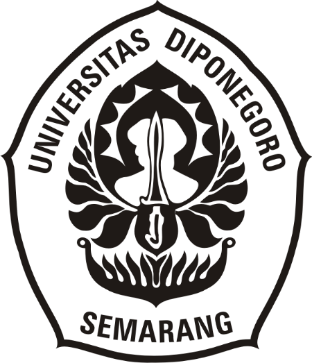 WASEI-EIGO DALAM SITUS WEB CLASSY ウェブサイト「クラッシイ」における和製英語SKRIPSIDiajukan sebagai Salah Satu Syarat untuk Memenuhi Ujian SarjanaProgram S1 Humaniora dalam Bahasa dan Kebudayaan JepangFakultas Ilmu Budaya Universitas DiponegoroOleh :Nais Larasati13020217120018PROGRAM STUDI BAHASA DAN KEBUDAYAAN JEPANGFAKULTAS ILMU BUDAYAUNIVERSITAS DIPONEGOROSEMARANG2021HALAMAN JUDULWASEI-EIGO DALAM SITUS WEB CLASSYウェブサイト「クラッシイ」における和製英語SKRIPSIDiajukan sebagai Salah Satu Syarat untuk Memenuhi Ujian SarjanaProgram S1 Humaniora dalam Bahasa dan Kebudayaan JepangFakultas Ilmu Budaya Universitas DiponegoroOleh :Nais Larasati13020217120018PROGRAM STUDI BAHASA DAN KEBUDAYAAN JEPANGFAKULTAS ILMU BUDAYAUNIVERSITAS DIPONEGOROSEMARANG2021HALAMAN PERNYATAAN	Dengan sejujurnya, penulis menyatakan bahwa skripsi ini disusun tanpa mengambil bahan hasil penelitian yang telah ada di universitas lain. Penulis juga menyatakan bahwa skripsi ini tidak mengambil bahan dari publikasi atau tulisan orang lain kecuali yang sudah disebutkan dalam rujukan dalam daftar pustaka. Penulis bersedia menerima sanksi jika terbukti melakukan plagiasi atau penjiplakan.Semarang, 31 Agustus 2021  Penulis,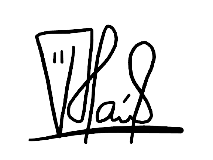  Nais LarasatiHALAMAN PERSETUJUANDisetujui Oleh :Dosen Pembimbing I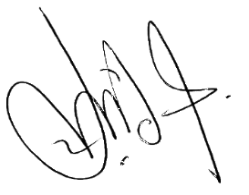 Lina Rosliana, S.S., M.HumNIP. 198208192014042001HALAMAN PENGESAHAN	Skripsi dengan judul “Waseieigo dalam situs web Classy” ini telah diterima dan disahkan oleh Panitia Ujian Skripsi Program Strata-1 Jurusan Bahasa dan Kebudayaan Jepang Fakultas Ilmu Budaya Universitas Diponegoro pada tanggal 24 September 2021.Tim Penguji Skripsi,Ketua,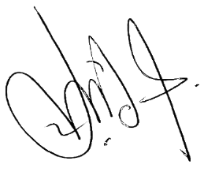 Lina Rosliana, S.S., M.Hum.							………………..………NIP. 198208192014042001Anggota I,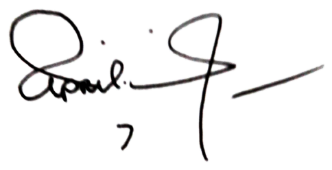 Elizabeth Ika Hesti A.N.R., S.S., M.Hum.				………………..………NIP. 197603042014042001Anggota II,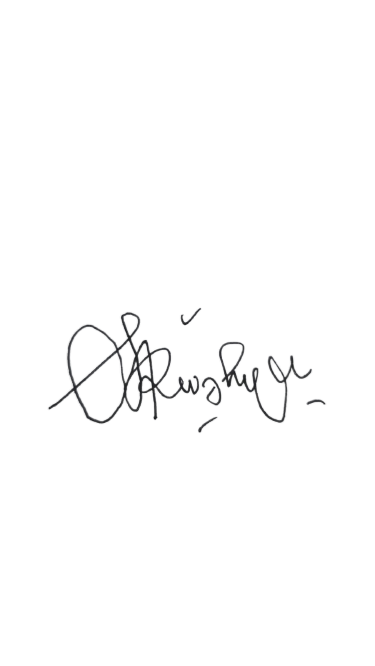 S.I. Trahutami,S.S., M.Hum								………………..………NIP. 197403012000122001Dekan Fakultas Ilmu Budaya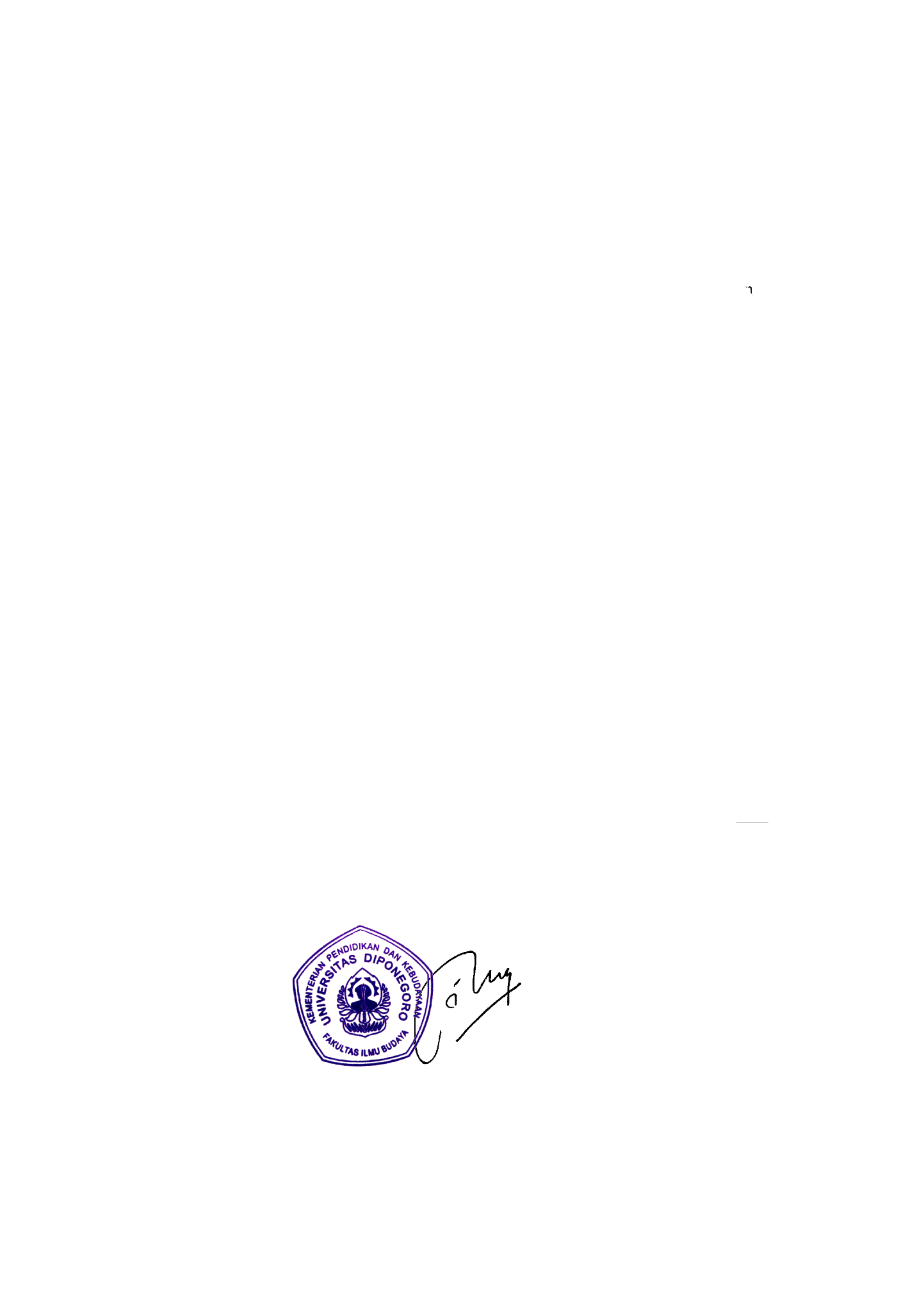 Universitas DiponegoroDr. Nurhayati, M.HumNIP. 197504182003122001MOTTO DAN PERSEMBAHANMOTTO“Tidaklah mungkin bagi matahari mengejar bulan dan malam pun tidak dapat mendahului siang. Masing-masing beredar pada garis edarnya.”(Q.S.Yasin 36:40)PERSEMBAHANPuji syukur kepada Allah SWT dengan kehendak dan petunjuknya penulis dapat menyelesaikan skripsi ini dengan baik.Bapak, Ibu dan keluarga tercinta.Teruntuk diri penulis sendiri.Sahabat dan rekan-rekan yang telah mendukung penulis dalam menyelesaikan skripsi ini.PRAKATAPuji syukur kehadirat Allah SWT, atas rahmat dan hidayah-Nya penulis dapat menyelesaikan skripsi sebagai syarat kelulusan program S1 Bahasa dan Kebudayaan Jepang Universitas Diponegoro. Skripsi ini tidak dapat diselesaikan dengan baik oleh penulis tanpa adanya bimbingan, dukungan, doa dan saran serta bantuan dari berbagai pihak. Oleh karena itu, penulis ingin mengucapkan terima kasih kepada :Dr. Nurhayati, M.Hum., selaku Dekan Fakultas Ilmu Budaya, Universitas Diponegoro, Semarang.Budi Mulyadi, S.Pd., M.Hum., selaku Ketua Program Studi S1 Bahasa dan Kebudayaan Jepang , Fakultas Ilmu Budaya, Universitas Diponegoro.Fajria Noviana, S.S., M.Hum., selaku dosen wali. Terima kasih atas arahan, bimbingan dan motivasi yang diberikan kepada penulis.Lina Rosliana, S.S., M.Hum., selaku dosen pembimbing skripsi. Terima kasih atas waktu, bimbingan, arahan, saran serta motivasi yang telah diberikan. Semoga Sensei dilimpahkan rezekinya oleh Allah SWT.Seluruh Dosen dan Staf Program Studi S1 Bahasa dan Kebudayaan Jepang, Fakultas Ilmu Budaya, Universitas Diponegoro. Terima kasih atas ilmu, kesabaran, dan motivasi yang diberikan kepada penulis.Kedua orang tua serta kakak-kakak yang telah memberikan dukungan moril maupun materiil serta memberikan doa, kasih sayang dan dukungannya.Senopati Pamungkas, yang selalu memberi dukungan dan apresiasi serta menemani penulis dalam proses penyusunan skripsi ini. Semoga Allah SWT membalas kebaikanmu.Oktavia Jessica Sari dan Ergita Hanun Mozareni, terima kasih telah menjadi sahabat sejak awal perkuliahan hingga sekarang.Sahabat dan rekan-rekan Bahasa dan Kebudayaan Jepang Angkatan 2017. Terima kasih atas kenangan, canda dan tawa serta dukungannya selama ini.Teman-teman bimbingan Lina Sensei. Terima kasih atas kerja sama dan semangatnya. Sukses untuk kita semua.Semua pihak yang telah membantu dalam penyelesaian skripsi ini. Last but not least, I wanna thank me. I wanna thank me for believing in me. I wanna thank me for doing all this hard work. I wanna thank me for having no days off. I wanna thank me for never quitting. I wanna thank me for just being me at all times.Penulis menyadari bahwa dalam penulisan skripsi ini masih jauh dari sempurna. Oleh karena itu, penulis mengharapkan kritik dan saran yang membangun dari pembaca.Semarang, 31 Agustus 2021	Penulis		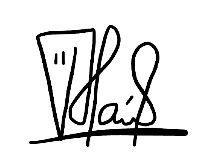 Nais Larasati		DAFTAR ISIINTISARI	Larasati, Nais. 2021. “Waseieigo Dalam Situs Web Classy”. Skripsi. Program Pendidikan S1 Bahasa dan Kebudayaan Jepang Fakultas Ilmu Budaya Universitas Diponegoro. Dosen Pembimbing Lina Rosliana, S.S., M.Hum.	Skripsi ini membahas tentang waseieigo yang terdapat dalam situs web Classy. Penelitian ini bertujuan untuk mengetahui bentuk dan makna waseieigo serta perubahan makna yang terjadi. Data yang digunakan dalam penelitian ini diperoleh dari beberapa artikel yang terdapat dalam situs web Classy. Metode pengumpulan data yang digunakan adalah metode simak dan catat. Analisis data menggunakan metode agih. Hasil analisis data disajikan dengan metode penyajian informal.	Berdasarkan hasil analisis data dapat disimpulkan bahwa dari 55 data yang dianalisis, 13 data termasuk ke dalam jenis ketsugougata (gabungan), 4 data termasuk ke dalam jenis shukuyakugata (penyingkatan), 21 data termasuk ke dalam jenis shouryakugata (pelesapan), 2 data termasuk ke dalam jenis fukagata (penambahan), 5 data termasuk ke dalam jenis kongougata (campuran), dan 10 data termasuk ke dalam jenis sonohoka (bentuk lain). Selain itu, dari 55 data yang dianalisis, 4 data mengalami perubahan makna meluas, 5 data mengalami perubahan makna menyempit, 26 data mengalami perubahan makna total dan 20 tidak mengalami perubahan makna tetapi mengalami perubahan bentuk.Kata kunci : waseieigo, klasifikasi, perubahan maknaABSTRACTLarasati, Nais. 2021. “Waseieigo Dalam Situs Web Classy”. The bachelor thesis of Japanese Language and Culture Education Program, Faculty of Humanities, Diponegoro University. Supervisor Lina Rosliana, S.S., M.Hum.This thesis discusses about waseieigo contained in the Classy website. This study aims to determine the formation of waseieigo and changes in meaning that occur. The data used in this study were obtained from several articles contained on the Classy website. The data collection method used is the simak and catat method. Data analysis using the agih method. Based on the results of data analysis, it can be concluded that from 55 data analyzed, 13 data classified as ketsugougata (combined), 4 data classified as shukuyakugata (abbreviation), 21 data classified as shouryakugata (absorption), 2 data classified as fukagata (additions), 5 data classified as kongougata (mixed), and 10 data classified as sonohoka (other forms). In addition, from 55 data analyzed, 4 data experienced a wide change in meaning, 5 data experienced a narrowed change in meaning, 26 data experienced a total change in meaning and 20 did not experience a change in meaning but experienced a change in form. Keywords : waseieigo, classification, semantic changeBAB IPENDAHULUAN Latar Belakang dan PermasalahanLatar Belakang      Manusia adalah makhluk sosial dimana setiap harinya mereka melakukan sosialisasi dengan manusia lain yang diwujudkan dengan adanya komunikasi. Alat komunikasi yang digunakan manusia adalah bahasa. Kridalaksana (2008:24) berpendapat bahwa bahasa merupakan sistem lambang bunyi yang dipergunakan oleh para anggota suatu masyarakat untuk bekerja sama, berinteraksi, dan mengidentifikasikan diri. Selain itu, Sutedi (2011:2) menambahkan bahwa bahasa digunakan sebagai alat untuk menyampaikan sesuatu ide, pikiran, hasrat dan keinginan kepada orang lain.Ilmu yang mempelajari bahasa disebut linguistik. Suhardi (2013:13) mengartikan linguistik sebagai ilmu yang berkaitan dengan bahasa atau dapat disebut sebagai induk ilmu bahasa, seperti fonologi, morfologi, sintaksis dan semantik. Ilmu linguistik sering disebut “linguistik umum”. Artinya ilmu linguistik tidak hanya menyelidiki salah satu bahasa saja (seperti bahasa Inggris atau bahasa Indonesia) tetapi linguistik itu menyangkut bahasa pada umumnya (Verhaar, 2006). Sutedi (2011:1) menambahkan bahwa pengetahuan linguistik merupakan media untuk mempermudah dan memperlancar pemahaman dan penguasaan bahasa.Seiring dengan perkembangan zaman, bahasa pasti mengalami perubahan. Hal ini dapat terjadi karena adanya perpindahan penutur suatu bahasa ke lingkunganpenutur bahasa lain sehingga menyebabkan terjadinya akulturasi. Salah satu perkembangan yang terjadi adalah penyerapan kosa kata dari bahasa asing. Bahasa Jepang merupakan bahasa yang telah berkembang melalui kontak dengan bahasa lain (akhir abad ke-4) dimana bahasa Jepang mengadopsi karakter China karena bahasa Jepang tidak memiliki sistem penulisannya sendiri. Sekitar tahun 1500 ketika sedang berinteraksi dengan bangsa Eropa, masyarakat Jepang tertarik dengan kata-kata yang digunakan. Awalnya kata serapan berasal dari Portugis tetapi kemudian kata-kata dari bahasa Belanda juga mulai diserap ke dalam bahasa Jepang pada awal tahun 1600. Setelah itu kata serapan diambil dari bahasa Jerman dan bahasa Prancis dan kata serapan sebagian besar berasal dari bahasa Inggris. Sebuah laporan oleh The Japanese Language Research Institute pada tahun 1964 menemukan bahwa dari banyaknya kata serapan yang berasal dari negara-negara Eropa, 80,8% adalah bahasa Inggris (Olah, 2007). Kata yang diserap dari Bahasa China disebut kango (漢語) sedangkan kata yang diserap dari bahasa lain selain China disebut gairaigo (外来語). Dalam proses penyerapan kosa kata asing, pasti akan terjadi perubahan. Proses penyerapan terjadi dengan beberapa penyesuaian, baik dalam ejaan maupun pengucapannya. Kosa kata dalam bahasa Inggris yang diserap dan telah disesuaikan penggunaanya dalam bahasa Jepang disebut wasei-eigo. Miller (dalam Hatanaka dan Panell, 2016:15) mengartikan bahwa “wasei-eigo is a result of Japanese people appropriating English words to create new terms for object, descriptions of feelings, adjectives and so on.” yang berarti wasei-eigo merupakan hasil penggunaan bahasa Inggris oleh orang Jepang untuk menciptakan istilah baru bagi objek, uraian tentang perasaan, kata sifat dan sebagainya. Contoh wasei-eigo diantaranya :マイベストケア  yang diserap dari kata my, best, dan care.オーダーサービス  yang diserap dari kata order dan service.ニットワンピース  yang diserap dari kata knit dan one piece.フレアデニム yang diserap dari kata flare dan denim.マッチングアプリ yang diserap dari kata matching dan application.Penggunaan wasei-eigo semakin banyak dijumpai dalam media online maupun media cetak, seperti majalah, radio, website, dan televisi. Penggunaan wasei-eigo lebih disukai daripada penggunaan kata yang memiliki makna serupa dalam bahasa Jepang karena wasei-eigo memiliki nuansa pembaruan. Misalnya dalam menyebutkan alat penghangat ruangan, masyarakat Jepang menggunakan kata ストーブ yang diserap dari kata stove, padahal dalam bahasa Jepang terdapat kata yang memiliki makna yang sama dengan kata ストーブ yaitu kata 暖房機 (danbouki).Meskipun wasei-eigo diserap dari bahasa Inggris, namun kosa kata yang dihasilkan memiliki makna yang sedikit berbeda atau sangat berbeda dari bahasa Inggris pada umumnya. Hal ini sesuai dengan pendapat Hirai (2003:54) yang menyebutkan bahwa wasei-eigo (bahasa Inggris buatan Jepang) yang popular di Jepang memiliki arti yang menyimpang dari arti aslinya dalam bahasa Inggris sehingga sulit dipahami oleh orang asing. Contoh wasei-eigo yang maknanya berbeda dengan makna aslinya adalah ワンピース yang terdiri dari kata ワン (one) yang berarti satu dan ピース (piece) yang berarti bagian. Jika diterjemahkan secara harfiah, kata one piece dalam bahasa Inggris berarti ‘satu bagian’ sedangkan dalam bahasa Jepang berarti ‘gaun’. Bagi penutur asli bahasa Inggris, kata gaun dikenal dengan istilah dress. Contoh lainnya adalah kata マッチングアプリyang terdiri dari kata matching dan application. Secara harfiah, kata matching application dalam bahasa Inggris berarti aplikasi yang cocok, tetapi dalam bahasa Jepang diartikan sebagai aplikasi kencan online. Masyarakat penutur asli bahasa Inggris menggunakan kata dating application atau lebih dikenal dengan istilah dating app untuk menyebut aplikasi kencan online. Perbedaan makna tersebut membuat pembelajar bahasa Jepang kesulitan memahami wasei-eigo. Hal ini juga dapat menyebabkan terjadinya kesalahpahaman dalam berkomunikasi. Oleh karena itu, penulis tertarik untuk meneliti lebih dalam mengenai wasei-eigo. Penelitian ini membahas mengenai bentuk dan makna wasei-eigo dalam bahasa Jepang berdasarkan klasifikasi menurut Hirai serta perubahan makna yang terjadi pada wasei-eigo. PermasalahanBerdasarkan latar belakang tersebut, maka rumusan masalah dalam penelitian ini adalah :Bagaimana bentuk  dan makna wasei-eigo yang terdapat dalam situs web Classy?Bagaimana perubahan makna wasei-eigo yang terdapat dalam situs web  Classy? TujuanBerdasarkan rumusan masalah yang telah disebutkan diatas, maka tujuan yang ingin dicapai penulis dalam penelitian ini adalah :Untuk mengetahui bentuk dan makna wasei-eigo yang terdapat dalam website Classy.Untuk mendeskripsikan perubahan makna pada wasei-eigo yang terdapat dalam website Classy. Ruang LingkupBerdasarkan rumusan masalah, maka penulis membatasi ruang lingkup penelitian ini pada analisis bentuk dan makna wasei-eigo yang terdapat dalam website Classy (classy-online.jp) berdasarkan teori Mitsuko Hirai yang mengklasifikasikan wasei-eigo menjadi 6 jenis. Selain itu, penelitian ini juga akan membahas mengenai perubahan makna yang terjadi pada wasei-eigo yang terdapat dalam website Classy berdasarkan teori milik Chaer. Metode PenelitianSebuah penelitian tidak terlepas dari metode dan teknik. Metode adalah cara yang harus dilaksanakan, sedangkan teknik adalah cara melaksanakan metode (Sudaryanto, 1993:9)Pengumpulan DataMetode yang digunakan dalam pengumpulan data adalah metode simak. Menurut Mahsun (2012:92) metode simak adalah metode yang digunakan untuk memperoleh data dengan menyimak penggunaan bahasa. Istilah menyimak di sini tidak hanya berkaitan dengan penggunaan bahasa secara lisan, tetapi juga penggunaan bahasa secara tertulis. Dalam hal ini penulis menyimak penggunaan bahasa dalam website Classy.Teknik lanjutan yang digunakan untuk mengumpulkan data adalah teknik catat. Penulis mencatat wasei-eigo yang terdapat dalam website Classy. Pencatatan data ini bertujuan untuk mempermudah penulis dalam mengelompokkan dan mengklasifikasikan data.Pada penelitian ini, penulis menggunakan contoh data berupa kata yang diambil dari artikel yang terdapat dalam website Classy.Analisis DataPada tahap analisis data, penulis menggunakan metode agih. Menurut Sudaryanto (1993:15), metode agih adalah metode penelitian bahasa yang alat penguji bahasanya berhubungan dan berada di dalam serta merupakan bagian dari bahasa yang diteliti.Metode Penyajian Hasil AnalisisTeknik penyajian hasil analisis data yang penulis gunakan dalam penelitian ini adalah teknik penyajian hasil analisis data secara informal. Menurut Kesuma (2007:71), teknik penyajian hasil analisis data secara informal adalah penyajian hasil analisis data dengan menggunakan kata-kata biasa, kata-kata yang apabila dibaca dengan serta merta dapat langsung dipahami. ManfaatPenulis berharap penelitian ini dapat memberikan manfaat praktis maupun teoritis bagi pembaca.Manfaat PraktisPenelitian ini diharapkan dapat memberikan wawasan dan informasi tambahan bagi pengajar maupun pembelajar bahasa Jepang mengenai bentuk dan makna serta perubahan makna yang terjadi pada wasei-eigo.Manfaat TeoretisPenelitian ini diharapkan dapat digunakan oleh pengajar dan pembelajar bahasa Jepang untuk mengetahui bentuk dan makna wasei-eigo sehingga dapat diaplikasikan dalam proses pembelajaran serta dapat menjadi referensi bagi penelitian lain yang juga membahas mengenai wasei-eigo. SistematikaSkripsi ini disusun secara sistematis agar lebih mudah untuk dibaca dan dipahami. Skripsi ini terdiri dari 4 bab yaitu pendahuluan, tinjauan pustaka dan kerangka teori, pembahasan serta penutup.BAB I PendahuluanPada bab ini penulis menjabarkan latar belakang, rumusan masalah, tujuan penelitian, ruang lingkup, metode penelitian, manfaat penelitian dan sistematika penulisan skripsi.BAB II Tinjauan Pustaka dan Kerangka TeoriBab ini terdiri dari tinjauan Pustaka dan kerangka teori. Tinjauan Pustaka berupa penelitian terdahulu yang juga membahas mengenai wasei-eigo. Selain itu, dalam bab ini juga disajikan uraian mengenai teori morfologi, jenis kata, wasei-eigo, klasifikasi wasei-eigo, teori perubahan makna serta jenis-jenis perubahan makna.BAB III PembahasanBab ini terdiri dari analisis dan pembahasan rumusan masalah. Sub-bab pertama berisi pembahasan mengenai bentuk dan makna wasei-eigo. Sub-bab kedua membahas mengenai perubahan makna yang terjadi pada wasei-eigo. Data yang dianalisis berupa wasei-eigo yang terdapat dalam website Classy.BAB IV PenutupPada bab ini penulis menyimpulkan hasil dari penelitian yang telah dilakukan serta memberikan saran berdasarkan hasil penelitian yang diperoleh.BAB IITINJAUAN PUSTAKA DAN KERANGKA TEORITinjauan Pustaka	Dalam penulisan skripsi ini, penulis menggunakan referensi dari penelitian yang telah dilakukan sebelumnya. Penelitian yang menjadi referensi bagi penulis adalah jurnal skripsi milik Yuhestri Ediani (2019) yang berjudul “Analisis Wasei Eigo Pada Buku Tabi no Yubisashi Kaiwachoo Mini English Edition Karya Tamura Takahide”. Skripsi tersebut menganalisis jenis-jenis wasei-eigo dengan menggunakan teori klasifikasi menurut Shibasaki Tamaoka dan Takatori Yuki. Klasifikasi wasei-eigo tersebut adalah imizurekata, tanshukukata, junwaseikata serta eigohyougenfuzaikata.	Berdasarkan hasil analisis penelitian Yuhestri, ditemukan 32 kata berjenis wase-eigo yang terdiri dari 5 kata berjenis imizurekata, 13 data termasuk tanshukukata, 3 kata termasuk eigohyougenfuzaikata 9 kata termasuk imizurekata dan tanshukukata, serta 2 data termasuk tanshukukata dan eigohyougenfuzaikata. Dalam penelitian tersebut tidak ditemukan wasei-eigo berjenis junwaseikata. Persamaan penelitian ini dengan penelitian yang penulis lakukan terletak pada objek penelitian  yaitu wasei-eigo, sedangkan perbedaan terdapat pada teori yang digunakan. Yuhestri menggunakan teori milik Shibasaki Tamaoka dan Takatori Yuki sedangkan penulis menggunakan teori klasifikasi milik Mitsuko Hirai.	Penelitian kedua yang menjadi referensi bagi penulis adalah penelitian milik Friska Ratzan Riana (2018) yang berjudul “Analisis Penggunaan Gairaigo dalam Lirik Lagu Mr.Chu Karya Shoko Fujibayashi.” Skripsi tersebut menganalisis tentang penggunaan serta perubahan makna yang terjadi pada gairaigo. Dalam lirik lagu tersebut terdapat 9 data gairaigo. Dari data tersebut, hanya ada 2 data yang mengalami perubahan makna sedangkan 7 data lainnya tidak mengalami perubahan makna. Perbedaan penelitian ini dengan penelitian yang penulis lakukan terletak pada objek kajiannya dimana Friska meneliti perubahan makna yang terjadi dalam gairaigo sedangkan penulis meneliti perubahan makna yang terjadi dalam wasei-eigo.Kerangka Teori Morfologi	Di dalam kajian linguistik, yang dimaksud dengan morfologi adalah kajian yang membahas mengenai seluk-beluk bentuk kata yang melingkupi pembentukan kata, perubahan kata, dan dampak dari perubahan tersebut terhadap makna (meaning) dan kelas kata (word class). Sebelumnya morfologi lebih dikenal dengan sebutan morphemics, yaitu studi tentang morfem. Namun, seiring dengan perkembangan dan dinamika bahasa, istilah yang kemudian lebih popular adalah morfologi (Yendra, 2018:118-119).	Menurut Kridalaksana (2008:159), morfologi adalah bidang linguistik yang mempelajari morfem dan kombinasi-kombinasinya. Sutedi (2011:43) menambahkan bahwa istilah morfologi dalam Bahasa Jepang disebut keitairon (形態論). Keitairon merupakan cabang linguistik yang mengkaji tentang kata dan proses pembentukannya. Objek yang dikajinya yaitu tentang kata (語/go atau 単語/tango) dan morfem (形態素/keitaiso). Proses pembentukan kata dalam bahasa Jepang disebut gokeisei (語形成). Jenis Kata	Tomoda (2000:5) mengklasifikasikan kata dalam bahasa Jepang menjadi 3 jenis, yaitu :和語 (Wago), yaitu kata yang berasal dari Jepang ditulis dengan kana atau kanji dan dibaca dengan cara baca Jepang (kunyomi).漢語 (Kango), yaitu kata yang ditulis dengan kanji dan dibaca dengan cara baca China (onyomi).外来語  (Gairaigo), yaitu kata yang berasal dari negara lain selain Jepang dan China serta ditulis menggunakan huruf katakana.	Tomoda (2000) juga menambahkan bahwa dalam penggunaan bahasa Jepang saat ini, gairaigo dapat mencakup hal-hal berikut :カタカナ語 (Katakana-go), kata-kata yang ditulis dengan  katakana (kata-kata gaul dan merek produk) tetapi tidak termasuk kedalam kata serapan. Contoh : プータロー (orang yang tidak memiliki pekerjaan atau pengangguran), バツイチ(orang yang pernah mengalami perceraian), キッコマン(nama perusahaan) danトクホン (nama produk).外国語 (Gaikoku-go), yang diartikan sebagai kata serapan. Gaikoku-go juga merujuk pada kata asing yang digunakan dalam bahasa Jepang yang mengalami sedikit modifikasi pada pengucapan serta tidak mengalami perubahan makna.和製英語 (Wasei-eigo), secara harfiah berarti bahasa Inggris buatan Jepang. Jenis kata ini mengacu pada kata-kata yang diciptakan dalam bahasa Jepang dari unsur kata bahasa Inggris. Wasei-eigo mengalami perubahan pengucapan maupun makna sehingga tidak lagi dikenali sebagai bahasa Inggris.Wasei-eigo	Norman (2012:443) mengartikan wasei-eigo sebagai bahasa Inggris buatan Jepang (disingkat Japanized English atau Japlish) adalah bahasa Inggris yang konstruksinya tidak digunakan oleh penutur asli bahasa Inggris namun digunakan dalam bahasa Jepang.		Ciubancan (2012:133-134) menambahkan bahwa salah satu bidang bahasa Jepang yang paling dinamis adalah wasei-eigo (Made in Japan English), dimana kata-kata baru diciptakan dari kombinasi kata pinjaman yang ada. Bentuk paling umum yang digunakan dalam wasei-eigo terdiri dari dua leksem bahasa Inggris yang dikombinasikan sedemikian rupa dengan cara yang tidak ada dalam bahasa Inggris. Beberapa contohnya adalah ペーパードライバー (paper driver) – seseorang yang memiliki surat izin mengemudi tetapi sudah lama tidak mengemudi, ロマンスグレー (romance gray) – pria tua yang terlihat menarik dengan rambut abu-abu, スキンシップ (skinship) – kontak fisik, ラストヘビー (last heavy) – upaya terakhir sebelum tujuan tercapai, オバードクター (over doctor) – orang-orang berpendidikan (memiliki gelar PhD) namun tidak bekerja.	Dari pendapat tersebut, dapat disimpulkan bahwa wasei-eigo secara umum adalah bahasa Inggris yang penggunaannya telah dikombinasikan dan disesuaikan dengan masyarakat Jepang serta memiliki makna yang sedikit berbeda atau sangat berbeda dari kata aslinya.Klasifikasi Wasei-eigo	Hirai (2003:54-55) mengklasifikasikan waseieigo menjadi 6 jenis, yaitu :結合型 (Ketsugougata) atau jenis gabungan, yaitu gabungan kosa kata bahasa Inggris yang dibentuk sesuai pemikiran orang Jepang tanpa memperhatikan Bahasa Inggris standar. Contoh :シャップペン (Sharp pen) Bahasa Inggris standar : mechanical pencil.ワンルームマンション(One-room mansion) Bahasa Inggris standar : studio apartment.縮約型 (Shukuyakugata) atau jenis singkatan. Jenis ini merupakan penyingkatan dari dua kata atau lebih dalam bahasa Inggris standar. Contoh : ノートパソコンNotebook personal computerセクハラ	Sexual harassement省略型 (Shouryakugata) atau jenis pelesapan, jenis ini merupakan penghilangan satu kata atau lebih yang berasal dari dua atau lebih leksem bahasa Inggris. Contoh :リストラRestructuringボールペンBallpoint penコンビニConvenience store付加型 (Fukagata) atau jenis penambahan, yaitu bentuk penjelasan yang mendetail dengan penambahan kata bahasa Inggris ke dalam bahasa Inggris standar. Contoh :ジャンパースカート(Jumper skirt) → Bahasa Inggris standar : jumper.ダイニングキッチン(Dining kitchen) Bahasa Inggris Standar : kitchen.混合型 (Kongougata) atau jenis campuran, wasei-eigo yang terdiri dari campuran antara bentuk singkatan, bentuk pelesapan, bentuk penambahan dan bentuk lainnya. Contoh :ジーパン(jeapan ; jeans=pants ; bentuk kombinasi=bentuk singkatan) → Bahasa Inggris standar : jeans.ナイター(Nighter ; bentuk pelesapan+bentuk penambahan) → Bahasa Inggris standar : night game.その他 (Sonohoka) yaitu wasei-eigo yang tidak termasuk ke dalam 5 jenis tersebut. Beberapa kata wasei-eigo seperti カンニング (Bahasa Inggris standar : cheating) dan マガジン (bahasa Inggris standar : condominium) memiliki arti yang sangat berbeda dari arti bahasa Inggris aslinya. Contoh lainnya adalah　ホチキス (Bahasa Inggris standar : stapler).Perubahan Makna	Makna menurut Kamus Besar Bahasa Indonesia berarti maksud pembicara atau penulis; pengertian yang diberikan kepada suatu bentuk kebahasaan. Sedangkan menurut Kridalaksana (2008:148), makna adalah maksud pembicara, pengaruh satuan bahasa dalam pemahaman persepsi atau perilaku manusia atau kelompok manusia. Cabang linguistik yang mempelajari mengenai makna kata disebut semantik.	Bahasa bersifat dinamis sehingga terjadinya perubahan dalam bahasa tidak dapat dihindari. Salah satu perubahan yang terjadi adalah adanya perubahan makna kata. Chaer (2013:130) menyebutkan bahwa makna sebuah kata secara sinkronis tidak akan berubah. Pernyataan ini menyiratkan bahwa kalau secara sinkronis makna sebuah kata tidak akan berubah, maka secara diakronis kemungkinan bisa berubah. Jadi, sebuah kata yang pada suatu waktu dulu bermakna ‘A’, misalnya pada waktu sekarang bisa bermakna ‘B’, dan pada suatu waktu kelak mungkin bermakna ‘C’ atau bermakna ‘D’.	Dari pendapat tersebut, dapat disimpulkan bahwa makna sebuah kata bersifat dinamis sehingga dapat berubah sesuai dengan perkembangan zaman serta kebutuhan dalam penggunaan bahasa.Jenis Perubahan Makna	Chaer (2013:140) mengklasifikasikan perubahan makna menjadi 5, yaitu :Meluas		Perubahan makna meluas adalah gejala yang terjadi pada sebuah kata atau leksem yang pada mulanya hanya memiliki sebuah makna, tetapi kemudian karena berbagai faktor menjadi memiliki makna-makna lain.Menyempit		Yang dimaksud dengan perubahan makna menyempit adalah gejala yang terjadi pada sebuah kata yang pada mulanya mempunyai makna yang cukup luas, kemudian berubah menjadi terbatas hanya pada sebuah makna saja.Perubahan total		Yang dimaksud dengan perubahan makna total adalah berubahnya sama sekali sebuah kata dan makna asalnya.Penghalusan 		Perubahan makna penghalusan yaitu ditampilkannya kata-kata atau bentuk-bentuk yang dianggap memiliki makna yang lebih halus, atau lebih sopan daripada yang akan digantikan.Pengasaran		Kebalikan dari penghalusan, perubahan makna pengasaran adalah usaha untuk mengganti kata yang maknanya halus atau bermakna biasa dengan kata yang maknanya kasar.BAB IIIPEMAPARAN HASIL DAN PEMBAHASANKlasifikasi Wasei-eigoKetsugougata atau GabunganサラリーマンKata sarariman merupakan kata dalam bahasa Jepang yang terbentuk dari penggabungan  dua kata dalam bahasa Inggris, yaitu kata salary yang berarti gaji atau pendapatan dan man yang berarti laki-laki. Sarariman merupakan istilah yang digunakan untuk menyebut seseorang dengan pekerjaan yang stabil dan menunjukkan loyalitas serta komitmen utamanya kepada perusahaan tempatnya bekerja. Sementara itu pekerja kantoran dalam bahasa Inggris disebut dengan office worker atau white collar worker.カメラマンData di atas termasuk ke dalam jenis ketsugougata karena terbentuk dari penggabungan dua kata dalam bahasa Inggris, yaitu kata camera dan man. Dalam bahasa Jepang, kata kameraman berarti seseorang yang mengoperasikan camera untuk mengambil foto dan mengabadikan momen tertentu. Kata man yang diserap dalam kameraman tidak hanya merujuk pada orang dengan jenis kelamin laki-laki saja. Dalam bahasa Jepang, baik laki-laki maupun perempuan yang mengoperasikan kamera disebut dengan kameraman. Selain itu, kata kameraman tidak hanya digunakan untuk menyebut seorang juru kamera professional, tetapi merujuk pada siapa saja yang mengoperasikan kamera. Orang yang mengoperasikan kamera untuk mengambil foto secara professional dalam bahasa Inggris disebut photographer.スキンシップData di atas termasuk ke dalam jenis ketsugougata karena terbentuk dari penggabungan dua kata dalam bahasa Inggris, yaitu kata skin dan ship. Dalam bahasa Jepang, kata sukinshippu digunakan untuk menyebut sebuah tindakan berbagi perasaan dengan saling bersentuhan untuk meningkatkan keintiman. Sukinshippu dapat terjadi pada mereka yang memiliki hubungan keluarga maupun hubungan dekat misalnya antara orang tua dengan anak serta hubungan pertemanan. Bentuk sukinshippu dapat berupa sentuhan lembut pada lawan bicara, berpegangan tangan, maupun berpelukan. Kata sukinshippu merupakan hasil penggabungan kata dalam bahasa Inggris yang maknanya telah disesuaikan dalam bahasa Jepang sehingga dapat membingungkan penutur asli bahasa Inggris. Sementara itu, kontak fisik untuk membangun hubungan emosional dalam bahasa Inggris disebut dengan istilah physical intimacy.キーホルダーData di atas termasuk ke dalam jenis ketsugougata  karena terbentuk dari penggabungan dua kata dalam bahasa Inggris, yaitu kata key yang berarti kunci dan holder yang berarti pemegang. Dalam bahasa Jepang, kata keyholder merujuk pada suatu benda yang berfungsi untuk mengaitkan suatu benda kecil dengan beberapa kunci untuk menghindari kehilangan yang tidak disengaja dan biasanya terbuat dari logam, kayu, plastik, maupun karet. Meskipun ki-horuda- tampak seperti bahasa Inggris, penutur asli bahasa Inggris tidak menggunakan kata tersebut untuk menyebut gantungan kunci. Dalam bahasa Inggris, gantungan kunci dikenal dengan istilah keyring atau keychain.スリーサイスData di atas termasuk ke dalam jenis ketsugougata atau jenis gabungan karena terbentuk dari penggabungan dua kata dalam bahasa Inggris, yaitu kata three dan size. Secara harfiah kata suriisaizu berarti tiga ukuran, tetapi makna tersebut berbeda dengan makna yang dipahami oleh masyarakat Jepang dimana mereka menggunakan kata suriisaizu untuk menyebutkan ukuran payudara, pinggang dan pinggul wanita. Meskipun kata suriisaizu merupakan hasil penggabungan kata dalam bahasa Inggris, penutur asli bahasa Inggris tidak menggunakan kata tersebut untuk menyebutkan ukuran badan. Pengukuran badan dalam bahasa Inggris disebut dengan measurement atau vital statistic.ノースリーブData di atas termasuk ke dalam jenis ketsugougata atau jenis gabungan karena terbentuk dari penggabungan dua kata dalam bahasa Inggris yaitu kata no yang berarti tidak dan kata sleeve yang berarti lengan. Masyakarat Jepang menggunakan kata nōsurību untuk menyebutkan jenis pakaian yang tidak memiliki lengan misalnya halter top, camisole, dan tank top. Meskipun kata nōsurību tampak seperti bahasa Inggris, namun kata tersebut sama sekali tidak digunakan dalam bahasa Inggris. Penutur asli bahasa Inggris menggunakan kata sleeveless untuk menyebut jenis pakaian tanpa lengan.ワンパターンData di atas termasuk ke dalam jenis ketsugougata karena terbentuk dari penggabungan dua kata dalam bahasa Inggris, yaitu kata one yang berarti satu atau sebuah dan pattern yang berarti pola. Jika diartikan secara harfiah, one pattern berarti satu pola, tetapi makna tersebut berbeda dengan makna yang dipahami oleh masyarakat Jepang dimana mereka menggunakan istilah wanpata-n untuk menyebutkan suatu pola yang sama dan tidak berubah. Misalnya saat melakukan suatu kegiatan secara berulang-ulang sehingga menimbulkan rasa bosan. Meskipun tampak seperti bahasa Inggris, kata one pattern hanya digunakan di Jepang dan tidak digunakan oleh masyarakat penutur aslinya. Dalam bahasa Inggris, mengucapkan atau melakukan hal yang sama secara berulang dikenal dengan istilah repetitive.オープンカーData di atas termasuk ke dalam jenis ketsugougata karena terbentuk dari penggabungan dua kata dalam bahasa Inggris, yaitu kata open yang berarti buka dan car yang berarti mobil. Kata o-punka- dalam bahasa Jepang mengacu pada mobil yang memiliki kemampuan untuk mengubah format dari mobil dengan atap menjadi mobil tanpa atap maupun sebaliknya. Model atap mobil seperti ini memungkinkan pengendara untuk membuka atap saat cuaca cerah dan menutup atapnya ketika turun hujan. Pada awalnya mobil ini hanya terbatas pada atap kanvas (soft top) dengan rangka yang bisa dilipat dan digeser masuk ke bagasi secara manual. Seiring perkembangan teknologi, atap o-punka- dibuat dengan dua desain yang berbeda, yaitu o-punka- dengan atap kanvas (soft top) dan material keras (hard top) seperti baja ringan yang dapat terbuka secara otomatis dalam hitungan detik. Dalam bahasa Inggris, mobil dengan atap yang dapat dibuka dan ditutup disebut convertible car.オールインワンData di atas termasuk ke dalam jenis ketsugougata karena terbentuk dari penggabungan kata dalam bahasa Inggris, yaitu kata all, in, dan one yang secara harfiah berarti semua dalam satu. Dalam istilah fashion bahasa Jepang, kata o-ruinwan digunakan untuk menyebutkan jenis pakaian dengan bagian atas dan bawah yang bersambung, biasanya terbuat dari bahan kaos dan dapat digunakan dalam berbagai acara baik formal maupun nonformal. Kata o-ruinwan dalam bahasa Jepang memiliki makna yang berbeda jika dibandingkan  dengan kata all in one dalam bahasa Inggris sehingga jika kita mengucapkannya di lingkungan penutur bahasa Inggris, maka dapat menyebabkan kesalahpahaman. Masyarakat penutur asli bahasa Inggris menggunakan istilah jumpsuit untuk menyebutkan jenis pakaian bersambung.オーダーメードData di atas termasuk ke dalam jenis ketsugougata karena terbentuk dari penggabungan dua kata dalam bahasa Inggris, yaitu kata order yang berarti pesanan dan made yang berarti membuat. O-da-me-do berarti sesuatu yang dibuat setelah dipesan. Pembeli dapat menentukan sendiri spesifikasi ataupun model dari barang yang akan dipesan. Misalnya dalam membuat baju, pembeli dapat menentukan jenis kain yang digunakan, model baju yang diinginkan, dan hiasan serta ukuran yang pas dengan tubuhnya. Dalam bahasa Inggris, membuat sesuatu berdasarkan permintaan pembeli dikenal dengan istilah custom-made atau bespoke.バージンロードData di atas termasuk ke dalam jenis ketsugougata karena terbentuk dari penggabungan dua kata dalam bahasa Inggris, yaitu kata virgin yang berarti perawan atau gadis dan road yang berarti jalan. Dalam bahasa Jepang, kata ba-jinro-do merujuk pada sebuah jalan yang dilalui pengantin mulai dari pintu masuk aula pernikahan hingga menuju ke  altar pernikahan. Biasanya jalan ini terletak diantara deretan tempat duduk yang dihadiri para tamu undangan. Meskipun tampak seperti kata dalam bahasa Inggris, ba-jinro-do hanya digunakan di Jepang. Sementara itu, penutur asli bahasa Inggris  menyebutnya dengan istilah wedding aisle.ツーショットData di atas termasuk ke dalam jenis ketsugougata karena terbentuk dari penggabungan dua kata dalam bahasa Inggris, yaitu kata two dan shot. Kata two berarti dua dan kata shot berarti tembakan. Secara harfiah, kata tsu-shotto berarti dua tembakan, tetapi dalam bahasa Jepang kata tsu-shotto digunakan untuk menyebut dua orang yang melakukan sesi foto atau adegan film bersama dalam satu frame yang biasanya terdiri dari satu orang pria dan satu orang wanita. Selain itu, kata tsushotto dapat diartikan sebagai layanan telepon antara laki-laki dengan perempuan yang tidak saling kenal. Meskipun tampak seperti bahasa Inggris, kata tsushotto hanya digunakan di Jepang. Sementara itu, dalam bahasa Inggris tidak ditemukan ungkapan yang memiliki makna yang sama dengan kata tsu-shotto. ゴールデンウイークData di atas termasuk ke dalam jenis ketsugougata karena terbentuk dari penggabungan dua kata dalam bahasa Inggris, yaitu kata golden yang berarti emas dan week yang berarti minggu. Go-rudinui-ku merupakan istilah yang digunakan masyarakat Jepang untuk menyebut serangkaian hari libur resmi di akhir bulan April hinggan minggu pertama bulan Mei. Periode go-rudinui-ku dimulai sekitar tanggal 29 April hinggan 5 Mei yang meliputi libur hari shoowa (memperingati kelahiran Kaisar shoowa), hari peringatan konstitusi, hari hijau dan hari anak. Selain itu, perusahaan dan industri juga biasanya meliburkan karyawannya saat hari buruh pada tanggal 1 Mei. Dalam bahasa Inggris, libur panjang dalam jangka satu minggu ini dikenal dengan istilah long holiday.Shukuyakugata atau PenyingkatanパンストData di atas termasuk ke dalam jenis shukuyakugata karena terbentuk dari penyingkatan kata dalam bahasa Inggris, yaitu kata panty stocking. Penyingkatan dilakukan dengan cara mengambil satu suku kata awal dari kata panty dan dua suku kata awal dari kata sutokingu  sehingga terbentuk kata pansuto. Pansuto merupakan kata serapan dalam bahasa Jepang yang berarti sepotong pakaian yang dibuat dengan kain yang sangat tipis dengan ukuran yang pas di pinggul, paha dan kaki. Pansuto biasanya digunakan oleh perempuan. Dalam bahasa Inggris, pansuto dikenal dengan istilah  panty stocking atau pantyhose.パソコンData di atas termasuk ke dalam jenis shukuyakugata karena terbentuk dari penyingkatan kata dalam bahasa Inggris, yaitu personal computer. Penyingkatan dilakukan dengan cara mengambil dua suku kata awal dari kata dan satu suku kata awal dari kata computer sehingga menjadi pasokon yang berarti perangkat komputer yang digunakan oleh perorangan. Kata pasokon dalam bahasa Jepang tidak hanya mengacu pada komputer desktop dengan CPU saja, tetapi juga digunakan untuk menyebut komputer pribadi yang dapat dibawa kemana-mana (laptop). Sementara itu, komputer pribadi dalam bahasa Inggris disebut dengan personal computer.セクハラSekuhara adalah kata dalam bahasa Jepang yang diserap dari bahasa Inggris sexual harassment dan kemudian mengalami penyingkatan. Penyingkatan terjadi dengan cara mengambil dua suku kata awal dari kata sexual serta mengambil dua suku kata awal dari kata harassment sehingga menjadi sekuhara. Sekuhara adalah intimidasi, gertakan atau paksaan yang bersifat seksual yang tidak diinginkan. Pelecehan seksual dapat berupa rayuan, pelecehan secara fisik maupun pemaksaan untuk melakukan hal-hal yang berbau seksual. Sementara itu, pelecehan seksual dalam bahasa Inggris disebut dengan sexual harassment.エアコン	Eakon merupakan kata serapan dalam bahasa Jepang yang berasal dari bahasa Inggris, yaitu air conditioner. Kata eakon terbentuk dengan cara menyingkat kata air conditioner sehingga menjadi air con. Dalam bahasa Jepang, kata eakon digunakan untuk menyebut sebuah benda yang dirancang untuk mengatur suhu dan kelembaban udara di dalam ruang tertutup sehingga menjadi lebih nyaman. Sementara itu, eakon dalam bahasa Inggris disebut dengan air conditioner.Shouryakugata atau PelesapanエンゲージリングEnge-jiringu merupakan kata dalam bahasa Jepang yang diserap dari bahasa Inggris, yaitu kata engagement ring yang berarti cincin tunangan. Kata enge-jiringu terbentuk dengan cara menghilangkan atau melesapkan suku kata terakhir dalam kata engagement sehingga menjadi engage ring. Dalam bahasa Jepang, kata enge-jiringu digunakan untuk menyebut cincin yang diberikan oleh pria kepada kekasihnya setelah lamarannya diterima. Cincin ini dikenakan di jari manis tangan kiri dan dapat pula dijadikan sebagai cincin pernikahan. Cincin pertunangan sepasang kekasih umumnya memiliki desain yang sama. Meskipun memiliki arti yang sama, penutur asli bahasa Inggris akan kesulitan memahami kata enge-jiringu dalam bahasa Jepang. Hal ini terjadi karena adanya penyesuaian pengucapan dalam proses penyerapan ke dalam bahasa Jepang. Dalam bahasa Inggris, cincin pertunangan disebut dengan engagement ring.ギャラGyara termasuk ke dalam jenis shouryakugata karena mengalami pelesapan dari kata aslinya dalam bahasa Inggris, yaitu kata guarantee. Kata gyara terbentuk dengan menghilangkan satu suku kata terakhir dari kata guarantee. Kata gyara dalam bahasa Jepang berarti biaya atau upah yang dibayarkan kepada pekerja seni setelah pertunjukan selesai. Sementara itu, upah dalam bahasa Inggris disebut dengan appearance fee.リモートワークRimo-towa-ku merupakan kata dalam bahasa Jepang yang diserap dari bahasa Inggris, yaitu kata remote yang berarti jarak jauh dan working yang berarti pekerjaan. Dalam proses pembentukannya, kata remote working mengalami pelesapan pada suffiks atau akhiran ‘ing’ sehingga menjadi rimo-towa-ku. Dalam bahasa Jepang, rimo-towa-ku merupakan istilah yang digunakan untuk pekerjaan yang dilakukan dari jarak jauh, sehingga pekerja tidak perlu datang langsung ke kantor. Dalam bahasa Inggris, pekerjaan yang dilakukan dari jarak jauh disebut dengan remote working.コネData di atas termasuk ke dalam jenis shouryakugata karena mengalami pelesapan dari kata aslinya dalam bahasa Inggris, yaitu kata connection.  Dalam bahasa Jepang, kata kone berarti hubungan yang mengacu pada ikatan darah maupun ikatan teritorial.  Kata ini digunakan dalam arti yang negatif karena citra mengambil keuntungan dari kekuatan orang lain. Misalnya saat melamar pekerjaan, orang yang memiliki koneksi tentu memiliki peluang yang lebih besar untuk diterima di pekerjaan tersebut. Dalam bahasa Inggris, kone disebut dengan connection.スーパーSu-pa- merupakan kata dalam bahasa Jepang yang diserap dari bahasa Inggris, yaitu supermarket. Kata su-pa- terbentuk dengan menghilangkan atau melesapkan dua suku kata akhir dari kata supermarket. Su-pa- merupakan toko yang menjual berbagai macam bahan makanan dan barang kebutuhan rumah tangga. Jika dibandingkan dengan toko kelontong, su-pa- lebih luas dan lebih banyak pilihannya, tetapi lebih kecil dan tidak lebih luas jangkauan barangnya dibandingkan dengan department store. Dalam bahasa Inggris, toko dengan model tersebut disebut dengan supermarket.ソフトクリームSofutokuri-mu merupakan kata dalam bahasa Jepang yang diserap dari bahasa Inggris, yaitu soft serve ice cream. Kata ini terbentuk dengan menghilangkan kata serve dan ice sehingga menjadi soft cream. Sofutokuriimu dalam bahasa Jepang merupakan makanan penutup yang mirip dengan ice cream tetapi teksturnya lebih lembut yang dibuat dengan mesin khusus dan umumnya disajikan diatas cone. Dalam bahasa Inggris, es krim yang sangat lembut disebut soft serve ice cream.デパートData di atas termasuk ke dalam jenis shouryakugata karena mengalami pelesapan dari kata aslinya dalam bahasa Inggris, yaitu kata department store. Kata Depa-to terbentuk dengan menghilangkan atau melesapkan dua suku kata terakhir . Dalam bahasa Jepang, depa-to berarti sebuah tempat yang menjual berbagai jenis barang yang dikategorikan ke dalam beberapa bagian. Barang yang dijual dapat berupa bahan makanan, pakaian, perhiasan, alat tulis, barang elektronik, perlengkapan rumah tangga, dan alat olahraga. Kata department store yang telah mengalami penyesuaian penggunaan dalam bahasa Jepang dapat menimbulkan kesalahpahaman bagi penutur asli bahasa Inggris karena menyerupai kata depart yang berarti berangkat. Dalam bahasa Inggris, toko yang mengkategorikan barang yang dijual disebut dengan department store. テレビData di atas termasuk ke dalam jenis shouryakugata karena mengalami pelesapan dari kata aslinya dalam bahasa Inggris, yaitu kata television . Kata terebi terbentuk dengan cara menghilangkan atau melesapkan dua suku kata pada akhir kata television. Terebi dalam bahasa Jepang berarti sebuah media telekomunikasi yang berguna sebagai penerima siaran berupa gambar bergerak dengan suara baik hitam putih maupun berwarna. Sementara itu, terebi dalam bahasa Inggris disebut television.フライパンFuraipan merupakan kata dalam bahasa Jepang yang diserap dari kata dalam bahasa Inggris, yaitu  frying pan. Kata ini terbentuk dengan menghilangkan atau melesapkan suku kata kedua dari kata frying sehingga menjadi frypan. Frypan dalam bahasa Jepang berarti alat masak yang permukaannya datar dengan sebuah pegangan tangan yang panjang. Alat ini biasa digunakan untuk menggoreng dan memanggang. Frypan umumnya terbuat dari besi, alumunium dan titanium dengan berbagai pilihan ukuran. Dalam bahasa Inggris, alat masak ini dikenal dengan istilah frying pan.フロントFuronto merupakan kata dalam bahasa Jepang yang diserap dari bahasa Inggris, yaitu kata front desk yang berarti meja depan. Kata furonto terbentuk dengan cara melesapkan atau menghilangkan kata desk. Furonto dalam bahasa Jepang berarti seseorang yang menyambut, memberikan informasi, arahan serta menjawab pertanyaan atau tamu hotel. Penyesuaian kata front desk menjadi furonto dapat menimbulkan kesalahpahaman bagi penutur asli bahasa Jepang karena terdengar seperti kata ‘front´ yang berarti depan. Dalam bahasa Inggris, furonto disebut dengan front desk.メイクMeiku adalah kata dalam bahasa Jepang yang diserap dari bahasa Inggris, yaitu kata make up. Kata ini terbentuk dengan cara menghilangkan atau melesapkan satu suku kata terakhir yaitu suku kata ‘up’ sehingga menjadi kata make. Meiku dalam bahasa Jepang berarti kegiatan untuk mempercantik wajah dengan menggunakan alat-alat. Alat meiku dapat berupaリクイドファンダーション, クッション, コンシーラー, チーク, マスカラ, dan アイシャドウ. Dalam bahasa Inggris, kegiatan merias wajah disebut dengan make up.リストラData di atas merupakan kata dalam bahasa Jepang yang diserap dari bahasa Inggris, yaitu kata restructuring yang berarti suatu tindakan yang berhubungan dengan pengelolaan suatu perusahaan. Jika seorang atasan mengucapkan kata risutora, berarti mereka berencana merestrukturisasi perusahaan. Hal ini bisa terjadi karena nilai saham perusahaan yang turun atau karena karyawan tidak melakukan pekerjaan dengan cukup baik sehingga mereka ingin mempekerjakan orang lain. Dalam bahasa Inggris, tindakan ini disebut dengan restructuring.アンプData di atas merupakan kata dalam bahasa Jepang yang diserap dari bahasa Inggris, yaitu kata  amplifier. Kata ini terbentuk dengan cara menghilangkan atau melesapkan enam huruf dari belakang sehingga menjadi amp (アンプ). Anpu merupakan perangkat elektronik yang berfungsi untuk memperkuat sinyal audio dari CD player menuju speaker sehingga suara yang dihasilkan menjadi jernih dan jelas. Sementara itu, dalam bahasa Inggris perangkat ini disebut dengan amplifier.アポData di atas termasuk ke dalam jenis shouryakugata karena mengalami pelesapan dari kata aslinya dalam bahasa Inggris, yaitu kata appointment. Apo berarti sebuah janji yang dibuat sebelum menemui seseorang pada waktu dan tempat tertentu. Kata apo lebih banyak digunakan dalam bidang bisnis. Untuk membuat janji dengan rekan bisnis dapat dilakukan melalui telepon atau e-mail. Sementara itu, janji dalam bahasa Inggris disebut dengan appointment.コラボKorabo merupakan kata dalam bahasa Jepang yang diserap dari bahasa Inggris, yaitu collaboration. Kata ini terbentuk dengan menghilangkan atau melesapkan tiga suku kata pada akhir kata collaboration. Korabo dalam bahasa Jepang berarti suatu proses antara dua orang atau lebih yang bekerja sama untuk menyelesaikan tugas atau mencapai tujuan bersama. Sementara itu, korabo dalam bahasa Inggris disebut dengan collaboration.コンビKonbi merupakan kata dalam bahasa Jepang yang diserap dari bahasa Inggris, yaitu kata combination. Dalam proses penyerapannya, kata konbi terbentuk dengan melesapkan atau menghilangkan dua suku kata terakhir dari kata combination. Dalam bahasa Jepang, konbi berarti kombinasi atau gabungan dari beberapa hal (dapat berupa orang, benda maupun warna). Sementara itu, konbi dalam bahasa inggris disebut dengan combination.コンビニKonbini merupakan kata dalam bahasa Jepang yang diserap dari  bahasa Inggris, yaitu kata convenience store. Kata konbini terbentuk dengan melesapkan atau menghilangkan dua suku kata terakhir dari kata aslinya dalam bahasa Inggris. Dalam bahasa Jepang konbini berarti sebuah toko yang buka selama 24 jam dan biasanya menjual makanan, minum, kebutuhan pokok dan kebutuhan pribadi. Konbini yang dapat dijumpai di Jepang adalah seven eleven dan lawson. Sementara itu, toko dengan model seperti ini dalam bahasa Inggris disebut convenience store.ドライヤーData di atas termasuk ke dalam jenis shouryakugata karena mengalami pelesapan dari kata aslinya dalam bahasa Inggris, yaitu kata hairdryer yang berarti pengering rambut. Dalam bahasa Jepang kata doraiya berarti alat yang dalam penggunaanya harus terhubung dengan aliran listrik sehingga mengeluarkan udara panas dan digunakan untuk mengeringkan rambut. Alat untuk mengeringkan rambut dalam bahasa Inggris disebut hairdryer.ミスMisu merupakan kata dalam bahasa Jepang yang diserap dari bahasa Inggris, yaitu kata mistake yang berarti kesalahan. Misu terdengar seperti kata miss dalam bahasa Inggris yang berarti nona tetapi pada kenyataannya, kata misu terbentuk dari kata mistake yang kemudian dihilangkan atau dilesapkan suku kata terakhirnya. Dalam bahasa Jepang kata misu berarti kesalahan. Sementara itu, kesalahan dalam bahasa Inggris disebut dengan mistake. ミシンMishin merupakan kata dalam bahasa Jepang yang diserap dari kata sewing machine yang berarti mesih jahit. Dalam proses penyerapannya, kata mishin terbentuk dengan menghilangkan atau melesapkan kata sewing. Kata mishin dalam bahasa Jepang berarti alat yang digunakan untuk menyatukan potongan kain dengan jarum yang dioperasikan dengan memutar pegangan atau dengan listrik. Sementara itu, mesin jahit dalam bahasa Inggris disebut dengan sewing machine.ネットNetto merupakan kata dalam bahasa Jepang yang diserap dari bahasa Inggris, yaitu kata internet. Kata ini terbentuk dengan menghilangkan atau melesapkan dua suku kata awal ‘inter’ sehingga hanya tersisa ‘net’ saja. Netto dapat diartikan sebagai jaringan yang menghubungkan antar perangkat informasi seperti komputer secara global. Dengan adanya internet, pengguna dapat bertukar informasi dengan berbagai orang di seluruh dunia tanpa adanya batas ruang dan waktu. Kata netto juga digunakan untuk menyebutkan hal-hal yang pengoperasiannya menggunakan internet, misalnya ネットバンキング, ネットカフェ, danネットショップ. Dalam bahasa Inggris, jaringan yang terhubung secara global disebut internet.Fukagata atau PenambahanジャンパースカートJanpa-suka-to merupakan kata dalam bahasa Jepang yang diserap dari bahasa Inggris, yaitu kata jumper. Dalam proses penyerapannya, kata jumper mengalami penyesuaian dengan menambahan kata skirt yang bertujuan untuk memberikan penjelasan yang lebih mendetail. Pada dasarnya kata jumper dalam bahasa Inggris dapat dipahami tanpa menambahkan kata lainnya karena jumper diartikan sebagai pakaian wanita terusan dengan panjang dari bahu hingga paha yang tidak memiliki kerah dan lengan serta biasanya dipadukan dengan kaos atau kemeja pada bagian dalamnya. Dalam bahasa Inggris british pakaian ini umumnya disebut dengan pinafore dress.マグカップMagukappu merupakan kata dalam bahasa Jepang yang diserap dari bahasa Inggris, yaitu kata cup. Dalam proses penyerapannya kata cup mengalami penambahan kata mug yang bertujuan untuk memberikan penjelasan yang lebih detail. Pada dasarnya kata cup dalam bahasa Inggris sudah dapat dipahami karena cup diartikan sebagai tempat minum dengan pegangan dan digunakan untuk minuman panas seperti coklat panas, teh, dan kopi. Perbedaan antara mug dan cup hanya terletak pada ukurannya saja, sedangkan fungsi dan bentuknya sama. Untuk menyebut tempat minum ini dengan model ini, penutur asli bahasa Inggris menggunakan kata cup.Kongougata atau Campuranコンセント (Gabungan dan Pelesapan)Konsento merupakan kata dalam bahasa Jepang yang diserap dari bahasa Inggris, yaitu concentric dan plug. Dalam proses penyerapannya, konsento terbentuk dari penggabungan kata concentric dan plug yang kemudian dihilangkan atau dilesapkan tiga huruf terakhir pada kata concentric serta melesapkan kata plug sehingga menjadi consent (コンセント).  Konsento dalam bahasa Jepang berarti stopkontak yang mengalirkan listrik menuju alat elektronik. Sementara itu, penutur asli bahasa Inggris menggunakan kata outlet.ジーパン (Tambahan dan Singkatan)Ji-pan merupakan kata dalam bahasa Jepang yang diserap dari bahasa Inggris. Dalam proses penyerapannya, kata jeans mendapat tambahan berupa kata pants. Penambahan ini bertujuan untuk memberikan penjelasan yang lebih detail. Setelah itu, kata jeans pants mengalami penyingkatan yakni kata jeans menjadi ji- dan kata pants menjadi pan sehingga terbentuk kata ji-pan (ジーパン). Ji-pan dalam bahasa Jepang berarti celana yang terbuat dari bahan denim. Penutur asli bahasa Inggris menyebut celana berbahan denim dengan kata jeans. Pada dasarnya, kata jeans dalam bahasa Inggris dapat dipahami tanpa perlu menambahkan kata pants.マッチングアプリ (Gabungan dan Pelesapan)Macchingguapuri merupakan kata dalam bahasa Jepang yang diserap dari kata dalam bahasa Inggris, yaitu matching yang berarti cocok dan application yang berarti aplikasi. Kata ini terbentuk dengan menggabungkan kata matching dan application yang kemudian mengalami pelesapan dua suku kata terakhir pada kata application sehingga menjadi macchingguapuri. Dalam bahasa Jepang, macchingguapuri berarti aplikasi yang menyediakan tempat bagi individu untuk mencari kekasih atau aplikasi kencan online. Dalam bahasa Inggris, aplikasi kencan online disebut dengan dating application atau biasa disingkat menjadi dating app.マザコン (Gabungan dan Pelesapan)Mazakon merupakan kata dalam bahasa Jepang yang diserap dari bahasa Inggris, yaitu kata mother yang berarti ibu dan complex yang berarti rumit atau kompleks. Dalam bahasa Jepang, kata mazakon berarti seorang laki-laki yang mencintai ibunya secara berlebihan dan terlalu bergantung pada ibunya pada usia dimana ia diharapkan untuk bisa hidup mandiri. Ketergantungan ini dapat berupa ketergantungan finansial, emosional dan sosial. Hubungan antara anak laki-laki dan ibunya ini lebih menuju ke arah negatif. Dampaknya anak akan kesulitan menentukan pilihan karena saat mengambil keputusan ia berpedoman pada pendapat ibunya. Dalam bahasa Inggris, seorang laki-laki yang terlalu dekat dengan ibunya disebut dengan mother’s boy atau mummy’s boy.ペットボトル (Singkatan dan Gabungan)Petto botoru merupakan kata dalam bahasa Jepang yang diserap dari bahasa Inggris. Petto merupakan singkatan dari polyethylene terephthalate  yaitu bahan dasar yang digunakan dalam pembuatan botol sedangkan botoru diserap dari kata bottle yang berarti botol. Petto botoru merupakan istilah yang digunakan untuk menyebutkan wadah yang terbuat dari polyethylene terepthalate dengan berbagai bentuk dan ukuran yang berfungsi menyimpan benda cair, umumnya digunakan sebagai tempat minuman. Selain itu juga digunakan sebagai wadah bumbu dapur maupun kosmetik. Sementara itu, wadah yang berfungsi untuk menyimpan benda cair dalam bahasa Inggris disebut dengan bottle.Sonohoka atau Jenis LainバイキングBaikingu merupakan kata dalam bahasa Jepang yang diserap dari bahasa Inggris, yaitu kata viking yang merupakan judul film yang tayang pada tahun 1950-an. Pada saat itu, manajer Imperial Hotel, Tokyo melakukan perjalanan ke Denmark dan melihat smörgåsboard. Smörgåsboard adalah makanan bergaya prasmanan yang tidak ada di Jepang. Setelah Kembali ke Jepang, manajer menginstruksikan pegawainya untuk merancang restoran bergaya serupa di hotel. Karena kata smörgåsboard sulit diucapkan oleh masyarakat Jepang serta tidak banyak hal yang diketahui tentang budaya Skandinavia, maka manajer menggunakan kata Viking, salah satu judul film tentang pelaut Skandinavia yang tayang pada saat itu sehingga lahirlah istilah baikingu. Dalam bahasa Jepang, kata baikingu berarti penyajian makan prasmanan yang dihidangkan di meja saji panjang sehingga konsumen dapat mengambil sendiri makanan yang diinginkan. Umumnya terdapat berbagai jenis makanan dalam baikingu, mulai dari appetizer, main course, hingga dessert. Ada beberapa etika yang harus diingat ketika menikmati baikingu, yaitu habiskan makanan yang ada di piring sebelum mengambil makanan lain, cobalah makanan yang berbeda dalam porsi kecil, dan jangan terlalu lama dalam menghabiskan makanan. Meskipun terdengar seperti bahasa Inggris, kata viking memiliki makna yang sangat berbeda dengan makna aslinya sehingga dapat menimbulkan kesalahpahaman. Penutur asli bahasa Inggris menggunakan kata buffet untuk makan prasmanan.マンションManshon merupakan kata dalam bahasa Jepang yang diserap dari bahasa Inggris, yaitu kata mansion yang berarti rumah yang besar dan mewah. Kata mansion diserap dan sisesuaikan penggunaannya dalam masyarakat Jepang sehingga maknanya berubah. Manshon dalam bahasa Jepang berarti sebuah gedung apartment dimana setiap unitnya dimiliki secara terpisah oleh orang-orang yang tinggal di dalamnya. Meskipun tampak seperti bahasa Inggris, penggunaan kata manshon dapat menimbulkan kesalahpahaman bagi penutur asli bahasa Inggris. Dalam bahasa Inggris, manshon dikenal dengan istilah condominium.タレントTarento merupakan kata dalam bahasa Jepang yang diserap dari bahasa Inggris, yaitu kata talent yang berarti bakat. Dalam bahasa Jepang, kata tarento merujuk pada orang-orang yang penghasilannya bersumber dari media televisi dan radio seperti selebriti. Penyesuaian penggunaan kata talent dalam bahasa Jepang ini dapat menyebabkan kesalahpahaman dalam berkomunikasi. Dalam bahasa Inggris, orang yang bekerja di dunia hiburan disebut entertainer.パーカーPa-ka merupakan kata dalam bahasa Jepang yang diserap dari bahasa Inggris, yaitu kata parka. Meskipun diserap dari bahasa Inggris, kata parka telah disesuaikan penggunaannya dalam bahasa Jepang sehingga memiliki arti yang berbeda. Pa-ka- dalam bahasa Jepang dapat diartikan sebagai atasan berbahan katun dengan lengan panjang serta memiliki tudung untuk menutupi kepala. Biasanya pada tudung kepala terdapat tali yang digunakan untuk mengencangkan tudung pada saat digunakan. Dalam bahasa Inggris, pa-ka- disebut dengan hooded sweatshirt atau biasa disingkat dengan hoodie.トレーナーTore-na- merupakan kata dalam bahasa Jepang yang diserap dari kata dalam bahasa Inggris, yaitu trainer. Meskipun berasal dari bahasa Inggris, dalam proses penyerapannya kata trainer telah mengalami penyesuaian arti. Dalam bahasa Inggris trainer berarti pelatih, sedangkan dalam bahasa Jepang tore-na- berarti kaos  yang berukuran longgar dan biasanya digunakan saat berolahraga atau pakaian santai. Dalam bahasa Inggris, pakaian jenis ini disebut dengan sweatshirt.スマートSuma-to merupakan kata dalam bahasa Jepang yang diserap dari bahasa Inggris, yaitu smart yang berarti pintar. Dalam proses penyerapannya, penggunaan kata suma-to telah disesuaikan dengan orang Jepang sehingga memiliki arti yang berbeda. Kata suma-to dalam bahasa Jepang berarti orang dengan tubuh yang langsing. Selain itu, dapat juga diartikan sebagai seseorang yang pandai dalam berpenampilan. Perbedaan arti ini dapat menimbulkan kesalahpahaman dalam berkomunikasi. Dalam bahasa Inggris, langsing dikenal dengan istilah slim.マニキュアManikyua merupakan kata dalam bahasa Jepang yang diserap dari bahasa Inggris, yaitu manicure. Dalam proses penyerapannya, kata manicure telah disesuaikan penggunaannya dalam bahasa Jepang sehingga memiliki arti yang berbeda. Jika dalam bahasa Inggris, manicure berarti perawatan kecantikan untuk kuku dan kulit disekitarnya, dalam bahasa Jepang manikyua berarti cat berwarna yang berfungsi untuk mempercantik kuku. Hal ini tentunya dapat menimbulkan kesalahpahaman bagi penutur asli bahasa Inggris. Cat berwarna untuk mempercantik kuku dalam bahasa Inggris dikenal dengan istilah nail polish.ピアスPiasu merupakan kata dalam bahasa Jepang yang diserap dari bahasa Inggris, yaitu pierce yang berarti tindik atau lubang (umumnya pada telinga) yang dibuat untuk memasukkan perhiasan. Dalam bahasa jepang, kata piasu berarti perhiasan yang digantungkan pada tindik di telinga yang terbuat dari bahan emas, logam, batu mulia, dan plastik dengan berbagai macam model. Perbedaan arti antara pierce dalam bahasa Inggris dengan piasu dalam bahasa Jepang tentunya dapat menyebabkan kesalahpahaman bagi pembelajar bahasa Jepang. Penutur asli bahasa Inggris menggunakan kata earring untuk menyebutkan anting-anting.ストーブSutobu merupakan kata dalam bahasa Jepang yang diserap dari bahasa Inggris, yaitu stove yang berarti kompor. Dalam proses penyerapannya, kata stove telah mengalami penyesuaian penggunaannya dalam bahasa Jepang. Kata suto-bu dalam bahasa Jepang berarti alat pemanas dalam ruangan dengan bahan bakar berupa minyak, batu bara maupun listrik. Perbedaan penggunaan kata stove dalam bahasa Jepang dan bahasa Inggris tentunya dapat menimbulkan kesalahpahaman dalam berkomunikasi. Dalam bahasa Inggris, penghangat ruangan disebut heater.ミキサーMikisa merupakan kata dalam bahasa Jepang yang diserap dari bahasa Inggris, yaitu mixer yang berarti pengaduk.  Dalam proses penyerapannya, kata mixer telah mengalami penyesuaian penggunaannya dalam bahasa Jepang. Kata mikisa- dalam bahasa Jepang berarti alat untuk menghaluskan makanan dari padat menjadi cair, sedangkan mixer dalam bahasa Inggris berrati alat yang digunakan untuk mengaduk bahan-bahan, biasanya untuk mengaduk telur dengan tepung atau krim untuk membuat adonan kue. Perbedaan makna ini tentunya dapat menimbulkan kesalahpahaman dalam berkomunikasi. Dalam bahasa Inggris, alat yang digunakan untuk menghaluskan makanan disebut dengan blender.Perubahan Makna Wasei-eigoPerubahan Makna MeluasカメラマンKameraman merupakan kata yang diserap dari bahasa Inggris, yaitu cameraman. Dalam proses penyerapannya ke dalam bahasa Jepang, kata cameraman telah mengalami perubahan makna. Kata cameraman hanya memiliki satu makna, sementara itu kata kameraman memiliki dua makna. Untuk mengetahui perubahan makna yang terjadi, perhatikan tabel berikut.Berdasarkan uraian tabel di atas dapat dilihat bahwa kata kameraman memiliki satu makna yang sama dengan makna kata cameraman, yaitu seseorang yang mengoperasikan kamera dalam pembuatan film atau series televisi. Selain itu, terdapat makna lain dari kata kameraman saat diserap ke dalam bahasa Jepang yaitu seseorang yang memotret baik secara professional maupun amatir. Berdasarkan uraian tersebut dapat disimpulkan bahwa kata cameraman yang diserap ke dalam bahasa Jepang telah mengalami perubahan makna meluas. ツーショットTsu-shotto merupakan kata yang diserap dari bahasa Inggris, yaitu two shot. Dalam proses penyerapannya ke dalam bahasa Jepang, kata two shot telah mengalami perubahan makna. Untuk mengetahui perubahan makna yang terjadi, perhatikan tabel berikut.Berdasarkan uraian tabel di atas dapat dilihat bahwa kata tsu-shotto memiliki satu makna yang sama dengan kata two shot, yaitu foto dua orang. Ketika diserap ke dalam bahasa Jepang, kata tsushotto memiliki dua makna lain, yaitu actor dan aktris dalam satu adegan serta layanan telepon bagi pria dan wanita yang tidak saling kenal. Berdasarkan uraian tersebut dapat disimpulkan bahwa kata tsushotto mengalami perubahan makna meluas.パソコンPasokon merupakan kata yang diserap dari bahasa Inggris, yaitu personal computer. Dalam proses penyerapannya ke dalam bahasa Jepang, kata personal computer telah mengalami perubahan makna. Kata personal computer hanya memiliki satu makna sementara itu kata pasokon memiliki dua makna. Untuk mengetahui perubahan makna yang terjadi, perhatikan tabel berikut.	Berdasarkan uraian tabel di atas dapat dilihat bahwa kata pasokon memiliki satu makna yang sama dengan kata personal computer, yaitu komputer yang digunakan oleh perorangan. Selain itu, terdapat makna baru dari kata pasokon saat diserap ke dalam bahasa Jepang. Kata pasokon dalam bahasa Jepang mencakup komputer desktop serta komputer yang dapat dibawa dengan mudah. Sementara itu, personal computer dalam bahasa Inggris hanya mencakup komputer desktop saja. Berdasarkan hal tersebut, dapat disimpulkan bahwa kata pasokon mengalami perubahan makna meluas.コンビKonbi merupakan kata yang diserap dari kata combination. Dalam proses penyerapannya ke dalam bahasa Jepang, kata combination telah mengalami perubahan makna. Untuk mengetahui perubahan makna yang terjadi, perhatikan tabel berikut.Berdasarkan uraian tabel di atas, dapat dilihat bahwa kata konbi memiliki satu makna yang sama dengan kata combination yaitu perpaduan dua hal. Selain itu terdapat makna baru saat diserap ke dalam bahasa Jepang, yaitu kombinasi antara dua orang. Berdasarkan hal tersebut dapat disimpulkan bahwa kata konbi mengalami perubahan makna meluas.	Perubahan Makna MenyempitコネKone merupakan kata yang diserap dari bahasa Inggris, yaitu connection. Dalam proses penyerapannya ke dalam bahasa Jepang, kata connection telah mengalami perubahan makna. Kata connection memiliki tiga makna sementara itu kata kone hanya memiliki satu makna. Untuk mengetahui perubahan makna yang terjadi, perhatikan tabel berikut.Berdasarkan tabel di atas, kata kone hanya memiliki satu makna yang sama dengan kata connection yaitu hubungan dengan seseorang yang dapat saling membantu. Dalam proses penyerapannya, dua makna lain dalam bahasa Inggris tidak diserap ke dalam bahasa Jepang sehingga dapat disimpulkan bahwa kata kone mengalami perubahan makna menyempit.メイクMeiku merupakan kata yang diserap dari bahasa Inggris yaitu make up. Dalam proses penyerapannya, kata make up telah mengalami perubahan makna. Kata make up memiliki dua makna sedangkan kata meiku hanya memiliki satu makna, Untuk mengetahui perubahan makna yang terjadi, perhatikan tabel berikut.	Berdasarkan tabel di atas, dapat dilihat bahwa meiku memiliki satu makna yang sama dengan kata make up yaitu alat yang digunakan untuk merias diri. Dalam proses penyerapannya, satu makna lain dalam bahasa Inggris tidak diserap ke dalam bahasa Jepang sehingga dapat disimpulkan bahwa kata meiku mengalami perubahan makna menyempit.リストラRisutora merupakan kata yang diserap dari bahasa Inggris yaitu restructuring. Dalam proses penyerapannya ke dalam bahasa Jepang, kata restructuring telah mengalami perubahan makna. Kata restructuring memiliki dua makna sementara itu kata risutora hanya memiliki satu makna. Untuk mengetahui perubahan makna yang terjadi, perhatikan tabel berikut.Berdasarkan tabel di atas, kata risutora memiliki satu makna yang sama dengan kata restructuring, yaitu tindakan yang dilakukan perusahaan agar dapat beroperasi secara lebih efektif salah satunya dengan mengurangi jumlah karyawan. Dalam proses penyerapannya, satu makna lain dalam bahasa Inggris tidak diserap ke dalam bahasa Jepang sehingga dapat disimpulkan bahwa kata risutora telah mengalami perubahan makna menyempit. ドライヤーDoraiya merupakan kata yang diserap dari bahasa Inggris, yaitu dryer. Dalam proses penyerapannya, kata dryer telah mengalami perubahan makna. Untuk mengetahui perubahan makna yang terjadi, perhatikan tabel berikut.Berdasarkan tabel di atas, kata dryer merujuk pada alat yang digunakan untuk mengeringkan sesuatu misalnya pakaian, tangan, tanaman dan rambut sedangkan doraiya- dalam bahasa Jepang hanya mengacu pada alat yang digunakan untuk mengeringkan rambut sehingga dapat disimpulkan bahwa kata dryer mengalami perubahan makna menyempit.ミシンMishin merupakan kata yang diserap dari bahasa Inggris, yaitu sewing machine. Dalam proses penyerapannya, kata mishin telah mengalami perubahan makna.Untuk mengetahui perubahan makna yang terjadi, perhatikan tabel berikut.Berdasarkan tabel di atas, kata machine bermakna suatu alat yang digerakkan dengan daya untuk melakukan suatu jenis pekerjaan tertentu. Machine dalam bahasa Inggris masih bermakna umum, meliputi washing machine, sewing machine, vanding machine, dan lain-lain. Sementara itu, mishin bermakna alat yang digunakan untuk menyatukan kain atau disebut juga mesin jahit. Berdasarkan hal tersebut, dapat dilihat bahwa makna kata mishin lebih sempit dari pada makna kata machine sehingga dapat disimpulkan bahwa kata mishin mengalami perubahan makna menyempit.Perubahan Makna TotalオールインワンO-ruinwan merupakan kata yang diserap dari bahasa Inggris, yaitu all in one. Dalam proses penyerapannya ke dalam bahasa Jepang, kata all in one telah mengalami perubahan makna. Untuk mengetahui perubahan makna yang terjadi, perhatikan tabel berikut.	Berdasarkan tabel di atas dapat dilihat bahwa o-ruinwan dalam bahasa Jepang tidak mengadopsi makna asli dari bahasa Inggris, tatapi memiliki makna yang baru. Dalam bahasa Inggris kata all in one bermakna dua pekerjaan atau lebih yang dilakukan secara bersamaan, dan merupakan bagian yang terpisah. Sementara itu, o-ruinwan dalam bahasa Jepang bermakna pakaian yang bersambung. Makna lain dari kata o-ruinwan adalah perangkat yang mengintegrasikan beberapa device. Dari uraian tersebut, dapat disimpulkan bahwa kata o-ruinwan mengalami perubahan makna total.ギャラGyara merupakan kata yang diserap dari bahasa Inggris, yaitu guarantee. Dalam proses penyerapannya ke dalam bahasa Jepang, kata guarantee telah mengalami perubahan makna. Untuk mengetahui perubahan makna yang terjadi, perhatikan tabel berikut.Berdasarkan tabel di atas, dapat dilihat bahwa kata gyara memiliki makna yang berbeda dengan makna aslinya dalam bahasa Inggris. Kata guarantee bermakna jaminan suatu perusahaan untuk memperbaiki produk sedangkan gyara dalam bahasa Jepang bermakna upah yang didapatkan oleh seorang pekerja seni setelah selesai penampilan. Dari uraian tersebut dapat disimpulkan bahwa kata gyara mengalami perubahan makna total.バイキングBaikingu merupakan kata yang diserap dari bahasa Inggris, yaitu viking. Dalam proses penyerapannya, kata baikingu mengalami perubahan makna. Untuk mengetahui perubahan makna yang terjadi, perhatikan tabel berikut. Berdasarkan tabel di atas dapat dilihat bahwa baikingu memiliki makna yang berbeda dengan viking. Jika viking diartikan sebagai seorang Skandinavian yang menjelajahi laut, makan baikingu dalam bahasa Jepang berarti hidangan prasmanan dimana konsumen dapat makan dengan sepuasnya dan harganya telah ditetapkan. Dari uraian tersebut dapat disimpulkan bahwa kata baikingu mengalami perubahan makna total.マンションManshon merupakan kata yang diserap dari bahasa Inggris, yaitu mansion. Dalam proses penyerapannya ke dalam bahasa Jepang, mansion mengalami perubahan makna. Untuk mengetahui perubahan makna yang terjadi, perhatikan tabel berikut.Mansion dalam bahasa Inggris bermakna sebuah rumah yang megah dan mahal. Hal ini sangat berbeda dengan manshon dalam bahasa Jepang yang bermakna bangunan apartemen yang lebih menyerupai kondominium dan jauh dari kata mewah. Dari perbandingan kedua makna tersebut dapat disimpulkan bahwa manshon mengalami perubahan makna total. タレントTarento merupakan kata yang diserap dari bahasa Inggris, yaitu talent. Dalam proses penyerapannya ke dalam bahasa Jepang, kata tarento mengalami perubahan makna. Untuk melihat perubahan makna yang terjadi, perhatikan tabel berikut.Berdasarkan tabel di atas, dapat dilihat bahwa kata talent dalam bahasa Inggris bermakna bakat sedangkan tarento dalam bahasa Jepang mengacu pada orang-orang yang tampil di televisi dan radio. Kedua makna tersebut jelas sangat berbeda sehingga dapat disimpulkan bahwa kata tarento mengalami perubahan makna total.パーカーPa-ka- merupakan kata yang diserap dari bahasa Inggris, yaitu parka. Dalam proses penyerapannya ke dalam bahasa Jepang, kata parka telah mengalami perubahan makna. Untuk melihat perubahan makna yang terjadi, perhatikan tabel berikut.Berdasarkan tabel di atas dapat dilihat bahwa kata parka dalam bahasa Inggris mengacu pada mantel atau jaket yang kedap air sedangkan pa-ka- dalam bahasa Jepang mengacu pada jaket yang tidak kedap air. Bentuk antara parka dengan pa-ka- jelas berbeda. Bentuk pa-ka- lebih mengacu pada hooded sweatshirt atau hoodie dalam bahasa Inggris. Berdasarkan uraian tersebut dapat disimpulkan bahwa pa-ka- mengalami perubahan makna total. トレーナーTore-na- merupakan kata yang diserap dari bahasa Inggris, yaitu trainer. Dalam proses penyerapannya ke dalam bahasa Jepang, kata trainer mengalami perubahan makna. Untuk melihat perubahan makna yang terjadi, perhatikan tabel berikut.	Berdasarkan tabel di atas dapat dilihat bahwa makna kata trainer dengan kata tore-na sangat berbeda. Trainer mengacu pada manusia sedangkan tore-na mengacu pada benda sehingga dapat disimpulkan bahwa kata tore-na- mengalami perubahan makna total.スマートSuma-to merupakan kata yang diserap dari bahasa Inggris, yaitu smart. Dalam proses penyerapannya ke dalam bahasa Jepang, kata smart telah mengalami perubahan makna. Untuk melihat perubahan makna yang terjadi, perhatikan tabel berikut.Berdasarkan tabel diatas dapat dilihat bahwa kata suma-to memiliki makna yang berbeda jika dibandingkan dengan kata smart. Suma-to mengacu pada bentuk tubuh sedangkan smart mengacu pada cara berpikir sehingga dapat disimpulkan bahwa kata suma-to mengalami perubahan makna total.マニキュアManikyua merupakan kata yang diserap dari bahasa Inggris, yaitu manicure. Dalam proses penyerapannya ke dalam bahasa Jepang, kata manicure telah mengalami perubahan makna. Untuk melihat perubahan makna yang terjadi, perhatikan tabel berikut.Berdasarkan tabel di atas dapat dilihat bahwa manicure diartikan sebagai perawatan tangan dan kuku sedangkan manikyua diartikan sebagai cat kuku. Kedua makna ini jelas sangat berbeda sehingga dapat disimpulkan bahwa kata manikyua telah mengalami perubahan makna total.ピアスPiasu merupakan kata yang diserap dari bahasa Inggris, yaitu pierce. Dalam proses penyerapannya ke dalam bahasa Jepang, kata pierce telah mengalami perubahan makna. Untuk melihat perubahan makna yang terjadi, perhatikan tabel berikut.	Berdasarkan tabel di atas dapat dilihat bahwa kata pierce merujuk pada lubang yang ada di daun telinga untuk memasukkan perhiasan sedangkan piasu merujuk pada anting yang dipasang dengan membuat lubang kecil di telinga. Kata pierce mengacu pada lubang di telinga sedangkan kata piasu mengacu pada aksesoris di telinga sehingga dapat disimpulkan bahwa kata piasu telah mengalami perubahan makna total.ストーブSutōbu merupakan kata yang diserap dari bahasa Inggris, yaitu stove. Dalam proses penyerapannya ke dalam bahasa Jepang, kata stove telah mengalami perubahan makna. Untuk melihat perubahan makna yang terjadi, perhatikan tabel berikut.Berdasarkan tabel di atas dapat dilihat bahwa kata stove dan suto-bu memiliki makna yang berbeda. Stove merupakan alat berbentuk kotak yang berfungsi untuk memasak atau memanaskan makanan sedangkan sutobu diartikan sebagai alat penghangat ruangan sehingga dapat disimpulkan bahwa suto-bu mengalami perubahan makna total. ミキサーMikisa- merupakan kata dalam bahasa Jepang yang diserap dari bahasa Inggris, yaitu mixer. Dalam proses penyerapannya ke dalam bahasa Jepang, kata mixer telah mengalami perubahan makna. Untuk melihat perubahan makna yang terjadi, perhatikan tabel berikut.Berdasarkan tabel di atas dapat dilihat bahwa kata mixer dalam bahasa Inggris bermakna alat yang digunakan untuk mencampur bahan-bahan sedangkan mikisa- dalam bahasa Jepang bermakna alat yang digunakan untuk menghancurkan buah dan sayur menjadi jus. Mixer terdari dari mangkuk dan pengaduk yang umumnya digunakan untuk mencampur adonan kue sedangkan mikisa- terdiri dari gelas dan tabung kecil di bawah gelas yang terdapat mesin di dalamnya. Berdasarkan uraian tersebut dapat disimpulkan bahwa mikisa- dalam bahasa Jepang telah mengalami perubahan makna total.サラリマンSarariman merupakan kata dalam bahasa Jepang yang terbentuk dengan menggabungkan dua kata dalam bahasa Inggris. Dalam proses penyerapannya ke dalam bahasa Jepang, kata tersebut telah mengalami perubahan makna. Untuk melihat perubahan makna yang terjadi, perhatikan tabel berikut.Berdasarkan uraian tabel di atas, kata salaryman tidak digunakan dalam bahasa Inggris. Ketika diserap ke dalam bahasa Jepang, kata tersebut memiliki makna ‘pekerja kantoran’ sehingga dapat disimpulkan bahwa kata sarariman mengalami perubahan makna total.スキンシップSukinshippu dalam bahasa Jepang terbentuk dengan cara menggabungkan dua kata dalam bahasa Inggris. Dalam proses penyerapannya ke dalam bahasa Jepang, kata tersebut mengalami perubahan makna. Untuk mengetahui perubahan makna yang terjadi, perhatikan tabel berikut.Berdasarkan uraian tabel di atas, kata sukinshippu tidak digunakan dalam bahasa Inggris. Ketika diserap ke dalam bahasa Jepang, kata tersebut memiliki makna ‘kegiatan bertukar perasaan dengan adanya sentuhan fisik’ sehingga dapat disimpulkan bahwa kata sukinshippu mengalami perubahan makna total.キーホルダーKi-horuda merupakan kata dalam bahasa Jepang yang terbentuk dengan menggabungkan dua kata dalam bahasa Inggris. Dalam proses penyerapannya ke dalam bahasa Jepang, kata tersebut mengalami perubahan makna. Untuk mengetahui perubahan makna yang terjadi, perhatikan tabel berikut. Berdasarkan tabel di atas, dapat dilihat bahwa kata ki-horuda tidak digunakan dalam bahasa Inggris. Ketika diserap ke dalam bahasa Jepang, kata tersebut memiliki makna ‘sebuah alat yang berfungsi untuk menggabungkan beberapa kunci’ sehingga dapat disimpulkan bahwa kata ki-horuda mengalami perubahan makna total.スリーサイスSuri-saizu dalam bahasa Jepang terbentuk dengan menggabungkan dua kata dalam bahasa Inggris. Dalam proses penyerapannya ke dalam bahasa Jepang, kata tersebut telah mengalami perubahan makna. Untuk mengetahui perubahan makna yang terjadi, perhatikan tabel berikut.Berdasarkan uraian tabel di atas dapat dilihat bahwa kata suri-saizu tidak digunakan dalam bahasa Inggris. Ketika diserap ke dalam bahasa Jepang, kata tersebut memiliki makna ‘ukuran payudara, pinggang dan pinggul wanita’ sehingga dapat disimpulkan bahwa kata suri-saizu mengalami perubahan makna total.ノースリーブNōsurību merupakan kata dalam bahasa Jepang yang terbentuk dengan menggabungkan dua kata dalam bahasa Inggris. Dalam proses penyerapannya ke dalam bahasa Jepang, kata nōsurību mengalami perubahan makna. Untuk mengetahui perubahan makna yang terjadi, perhatikan tabel berikut.Berdasarkan uraian tabel di atas dapat dilihat bahwa kata nōsurību tidak digunakan dalam bahasa Inggris. Ketika diserap ke dalam bahasa Jepang, kata tersebut memiliki makna ‘pakaian tanpa lengan’ sehingga dapat disimpulkan bahwa kata nōsurību mengalami perubahan makna total.ワンパターンWanpatān merupakan kata dalam bahasa Jepang yang terbentuk dengan menggabungkan dua kata dalam bahasa Inggris. Dalam proses penyerapannya ke dalam bahasa Jepang, kata wanpatān mengalami perubahan makna. Untuk mengetahui perubahan makna yang terjadi, perhatikan tabel berikut.Berdasarkan uraian tabel di atas dapat dilihat bahwa kata wanpatān tidak digunakan dalam bahasa Inggris. Ketika diserap ke dalam bahasa Jepang, kata tersebut memiliki makna ‘suatu kegiatan yang dilakukan secara terus menerus dan berulang’ sehingga dapat disimpulkan bahwa kata wanpatān mengalami perubahan makna total.オープンカーO-punkā merupakan kata dalam bahasa Jepang yang terbentuk dengan cara menggabungkan dua kata dalam bahasa Inggris. Dalam proses penyerapannya ke dalam bahasa Jepang, kata tersebut mengalami perubahan makna. Untuk mengetahui perubahan makna yang terjadi, perhatikan tabel berikut.Berdasarkan uraian tabel di atas dapat dilihat bahwa kata o-punkā tidak digunakan dalam bahasa Inggris. Ketika diserap ke dalam bahasa Jepang, kata tersebut memiliki makna ‘mobil tanpa atap’ sehingga dapat disimpulkan bahwa kata o-punkā mengalami perubahan makna total.オーダーメードO-da-me-do dalam bahasa Jepang terbentuk dengan menggabungkan dua kata dalam bahasa Inggris. Dalam proses penyerapannya ke dalam bahasa Jepang, kata o-da-me-do telah mengalami perubahan makna. Untuk mengetahui perubahan makna yang terjadi, perhatikan tabel berikut.Berdasarkan uraian tabel di atas dapat dilihat bahwa kata o-da-me-do tidak digunakan dalam bahasa Inggris. Ketika diserap ke dalam bahasa Jepang, kata tersebut memiliki makna ‘produk yang dibuat sesuai pesanan dan permintaan pelanggan’ sehingga dapat disimpulkan bahwa kata o-da-me-do mengalami perubahan makna total.バージンロードBājinrōdo dalam bahasa Jepang terbentuk dengan menggabungkan dua kata dalam bahasa Inggris. Dalam proses penyerapannya ke dalam bahasa Jepang, kata bājinrōdo mengalami perubahan makna. Untuk mengetahui perubahan makna yang terjadi, perhatikan tabel berikut.Berdasarkan uraian tabel di atas dapat dilihat bahwa kata bājinrōdo tidak digunakan dalam bahasa Inggris. Ketika diserap ke dalam bahasa Jepang, kata tersebut memiliki makna ‘jalan yang dilalui pengantin dari pintu masuk menuju altar pernikahan’ sehingga dapat disimpulkan bahwa kata bājinrōdo mengalami perubahan makna total.ゴールデンウイークGōrudenui-ku dalam bahasa Jepang terbentuk dengan menggabungkan dua kata dalam bahasa Inggris. Dalam proses penyerapannya ke dalam bahasa Jepang, kata gōrudenui-ku mengalami perubahan makna. Untuk mengetahui perubahan makna yang terjadi, perhatikan tabel berikut.Berdasarkan uraian tabel di atas dapat dilihat bahwa kata go-rudenui-ku tidak digunakan dalam bahasa Inggris. Ketika diserap ke dalam bahasa Jepang, kata tersebut memiliki makna ‘libur panjang dari akhir April hingga awal Mei’ sehingga dapat disimpulkan bahwa kata go-rudinui-ku mengalami perubahan makna total.ジャンパースカートJanpāsukāto merupakan kata dalam bahasa Jepang yang diserap dari kata jumper dan skirt. Dalam proses penyerapannya ke dalam bahasa Jepang kata tersebut mengalami perubahan makna. Untuk mengetahui perubahan makna yang terjadi, perhatikan tabel berikut.Berdasarkan uraian tabel di atas dapat dilihat bahwa kata janpāsukāto tidak digunakan dalam bahasa Inggris. Ketika diserap ke dalam bahasa Jepang, kata tersebut memiliki makna ‘pakaian wanita dengan rompi dan rok yang biasanya dikenakan di atas blus’ sehingga dapat disimpulkan bahwa kata janpāsukāto mengalami perubahan makna total.コンセントKonsento merupakan kata dalam bahasa Jepang yang diserap dari kata concentric dan plug. Dalam proses penyerapannya ke dalam bahasa Jepang, kata tersebut mengalami perubahan makna. Untuk mengetahui perubahan makna yang terjadi, perhatikan tabel berikut.Berdasarkan uraian tabel di atas dapat dilihat bahwa kata konsento tidak digunakan dalam bahasa Inggris. Ketika diserap ke dalam bahasa Jepang, kata tersebut memiliki makna ‘stopkontak yang mengalirkan listrik menuju alat elektronik’ sehingga dapat disimpulkan bahwa kata konsento mengalami perubahan makna total.マッチングアプリMacchinguapuri merupakan kata dalam bahasa Jepang yang diserap dari kata matching dan application. Dalam proses penyerapannya ke dalam bahasa Jepang, kata tersebut mengalami perubahan makna. Untuk mengetahui perubahan makna yang terjadi, perhatikan tabel berikut.Berdasarkan uraian tabel di atas dapat dilihat bahwa kata macchinguapuri tidak digunakan dalam bahasa Inggris. Ketika diserap ke dalam bahasa Jepang, kata tersebut memiliki makna ‘aplikasi bagi individu untuk mencari kekasih, teman maupun pekerjaan’ sehingga dapat disimpulkan bahwa kata macchinguapuri mengalami perubahan makna total.マザコンMazakon merupakan kata dalam bahasa Jepang yang diserap dari kata mother dan complex. Dalam proses penyerapannya ke dalam bahasa Jepang, kata mazakon mengalami perubahan makna. Untuk mengetahui perubahan makna yang terjadi, perhatikan tabel berikut.Berdasarkan uraian tabel di atas dapat dilihat bahwa kata mazakon tidak digunakan dalam bahasa Inggris. Ketika diserap ke dalam bahasa Jepang, kata tersebut memiliki makna ‘seorang laki-laki dewasa yang bergantung pada ibunya secara berlebihan’ sehingga dapat disimpulkan bahwa kata mazakon mengalami perubahan makna total.Tidak Mengalami Perubahan Makna Tetapi Mengalami Perubahan BentukパンストPansuto merupakan kata dalam bahasa Jepang yang diserap dari bahasa Inggris, yaitu panty stocking. Untuk mengetahui makna kata panty stocking dan pansuto, perhatikan tabel berikut.Berdasarkan uraian tabel di atas dapat dilihat bahwa kedua kata tersebut memiliki makna yang sama, yaitu stocking (celana yang sangat ketat) yang dibuat dengan bahan yang sangat tipis sehingga dapat disimpulkan bahwa kata pantystocking ketika diserap ke dalam bahasa Jepang tidak mengalami perubahan makna tetapi hanya mengalami perubahan bentuk saja.セクハラSekuhara merupakan kata dalam bahasa Jepang yang diserap dari kata sexual harassment. Untuk mengetahui makna kata sexual harassment dan sekuhara, perhatikan tabel berikut. Berdasarkan uraian tabel di atas, dapat dilihat bahwa kata sexual harassment dan kata sekuhara memiliki makna yang sama, yaitu pelecehan seksual sehingga dapat disimpulkan bahwa ketika diserap ke dalam bahasa Jepang, kata sexual harassment tidak mengalami perubahan makna tetapi mengalami perubahan bentuk.エアコンEakon merupakan kata yang diserap dari kata air conditioner. Untuk mengetahui makna kata air conditioner dan eakon, perhatikan tabel berikut.Berdasarkan uraian tabel di atas dapat dilihat bahwa kata air conditioner dan kata eakon memiliki makna yang sama yaitu sebuah alat yang digunakan untuk mengkondisikan suhu ruangan agar tetap nyaman, sehingga dapat disimpulkan bahwa kata air conditioner ketika diserap ke dalam bahasa Jepang tidak mengalami perubahan makna tetapi mengalami perubahan bentuk.エンゲージリングKata enge-jiringu merupakan kata yang diserap dari kata engagement ring. Untuk mengetahui makna kata engagement ring dan enge-jiringu, perhatikan tabel berikut. Berdasarkan uraian tabel di atas dapat dilihat bahwa kata engagement ring dan enge-jiringu memiliki makna yang sama yaitu cincin pertunangan sehingga dapat disimpulkan bahwa kata engagement ring ketika diserap ke dalam bahasa Jepang tidak mengalami perubahan makna tetapi mengalami perubahan bentuk.リモートワークRimōtowāku merupakan kata yang diserap dari kata remote working. Untuk mengetahui makna kata remote working dan remōtowāku, perhatikan tabel berikut.Berdasarkan uraian di atas dapat dilihat bahwa kata remote working dan remōtowāku memiliki makna yang sama yaitu pekerjaan yang dilakukan dari tempat lain yang bukan merupakan tempat bisnis atau kantor sehingga dapat disimpulkan bahwa kata remote working ketika diserap ke dalam bahasa Jepang tidak mengalami perubahan makna tetapi mengalami perubahan bentuk.スーパーSūpā merupakan kata yang diserap dari kata supermarket. Untuk mengetahui makna kata supermarket dan sūpā, perhatikan tabel berikut.Berdasarkan uraian tabel di atas, kata supermarket dan sūpā memiliki makna yang sama yaitu toko berskala besar yang menjual kebutuhan sehari-hari, pakaian dan kebutuhan rumah tangga sehingga dapat disimpulkan bahwa kata supermarket ketika diserap ke dalam bahasa Jepang tidak mengalami perubahan makna tetapi mengalami perubahan bentuk.ソフトクリームSofutokurīmu merupakan kata yang diserap dari kata soft served ice cream. Untuk mengetahui makna kata soft serve ice cream dan kata sofutokurīmu, perhatikan tabel berikut.Berdasarkan uraian tabel di atas, dapat dilihat bahwa kata soft served ice cream dan sofutokurīmu memiliki makna yang sama yaitu jenis makanan penutup menyerupai ice cream yang sangat lembut dan biasanya disajikan dari mesin penjualan sehingga dapat disimpulkan bahwa kata soft served ice cream ketika diserap ke dalam bahasa Jepang tidak mengalami perubahan makna tetapi mengalami perubahan bentuk.デパートDepāto merupakan kata yang diserap dari kata department store. Untuk mengetahui makna department store dan depāto, perhatikan  tabel berikut.Berdasarkan uraian tabel di atas dapat dilihat bahwa kata department store dan depāto memiliki makna yang sama yaitu toko berskala besar yang dibagi ke dalam beberapa bagain, seperti pakaian, kebutuhan pokok, alat tulis, perhiasan, elektronik, dan lain-lain sehingga dapat disimpulkan bahwa kata department store ketika diserap ke dalam bahasa Jepang tidak mengalami perubahan makna tetapi mengalami perubahan bentuk.テレビTerebi merupakan kata yang diserap dari kata television. Untuk mengetahui makna kata television dan terebi, perhatikan tabel berikut.Berdasarkan uraian tabel di atas dapat dilihat bahwa kata television dan terebi memiliki makna yang sama yaitu media komunikasi yang mengirim gambar dan suara melalui sinyal listrik sehingga dapat disimpulkan bahwa kata television ketika diserap ke dalam bahasa Jepang tidak mengalami perubahan makna tetapi mengalami perubahan bentuk.フライパンFuraipan merupakan kata yang diserap dari kata frying pan. Untuk mengetahui makna kata frying pan dan furaipan, perhatikan tabel berikut.Berdasarkan uraian tabel di atas dapat dilihat bahwa kata frying pan dan kata furaipan memiliki makna yang sama yaitu wajan datar dengan pegangan yang digunakan untuk menumis atau menggoreng sehingga dapat disimpulkan bahwa kata frying pan ketika diserap ke dalam bahasa Jepang tidak mengalami perubahan makna tetapi mengalami perubahan bentuk. フロントFuronto merupakan kata yang diserap dari kata front desk. Untuk mengetahui makna kata front desk dan furonto, perhatikan tabel berikut.Berdasarkan uraian di atas, dapat dilihat bahwa kata front desk dan furonto memiliki makna yang sama yaitu meja yang terletak di dekat pintu masuk hotel serta tempat untuk mendapatkan informasi sehingga dapat disimpulkan bahwa kata front desk ketika diserap ke dalam bahasa Jepang tidak mengalami perubahan makna tetapi mengalami perubahan bentuk.アンプAnpu merupakan kata yang diserap dari kata amplifier. Untuk mengetahui makna kata amplifier dan anpu, perhatikan tabel berikut.Berdasarkan uraian tabel di atas dapat dilihat bahwa kata amplifier dan kata anpu memiliki makna yang sama yaitu perangkat listrik yang membuat suara menjadi lebih keras sehingga dapat disimpulkan bahwa kata amplifier ketika diserap ke dalam bahasa Jepang tidak mengalami perubahan makna tetapi mengalami perubahan bentuk.アポApo merupakan kata yang diserap dari kata appointment. Untuk mengetahui makna kata appointment dan apo, perhatikan tabel berikut.Berdasarkan uraian di atas dapat dilihat bahwa kata appointment dan apo memiliki makna yang sama yaitu janji yang dibuat sebelum bertemu pada jam dan tempat tertentu sehingga dapat disimpulkan bahwa kata appointment ketika diserap ke dalam bahasa Jepang tidak mengalami perubahan makna tetapi mengalami perubahan bentuk.コラボKorabo merupakan kata yang diserap dari kata collaboration. Untuk mengetahui makna kata collaboration dan korabo, perhatikan tabel berikut.Berdasarkan uraian tabel di atas dapat dilihat bahwa kata collaboration dan korabo memiliki makna yang sama yaitu kerja sama yang dilakukan oleh beberapa orang untuk melakukan sesuatu dengan tujuan yang sama sehingga dapat disimpulkan bahwa kata collaboration ketika diserap ke dalam bahasa Jepang tidak mengalami perubahan makna tetapi mengalami perubahan bentuk.コンビニKonbini merupakan kata yang diserap dari kata convenience store. Untuk mengetahui makna kata convenience store dan konbini, perhatikan tabel berikut.Berdasarkan uraian tabel di atas dapat dilihat bahwa kata convenience store dan konbini memiliki makna yang sama yaitu toko kecil yang menjual kebutuhan sehari-hari dengan jam operasional yang panjang sehingga dapat disimpulkan bahwa kata convenience store ketika diserap ke dalam bahasa Jepang tidak mengalami perubahan makna tetapi mengalami perubahan bentuk.ミスMisu merupakan kata yang diserap dari kata mistake. Untuk mengetahui makna kata mistake dan misu, perhatikan tabel berikut.	Berdasarkan uraian tabel di atas dapat dilihat bahwa kata mistake dan misu memiliki makna yang sama yaitu kesalahan sehingga dapat disimpulkan bahwa kata mistake ketika diserap ke dalam bahasa Jepang tidak mengalami perubahan makn tetapi mengalami perubahan bentuk.ネットNetto merupakan kata yang diserap dari kata internet. Untuk mengetahui makna kata internet dan netto, perhatikan tabel berikut.Berdasarkan uraian tabel di atas dapat dilihat bahwa kata internet dan netto memiliki makna yang sama yaitu jaringan yang terhubung secara global untuk berbagi informasi dna berkomunikasi sehingga dapat disimpulkan bahwa kata internet ketika diserap ke dalam bahasa Jepang tidak mengalami perubahan makna tetapi mengalami perubahan bentuk.マグカップMagukappu merupakan kata dalam bahasa Jepang yang diserap dari kata mug dan cup. Untuk mengetahui makna kata cup dan maggukappu, perhatikan tabel berikut.Berdasarkan uraian tabel di atas dapat dilihat bahwa kata cup dan magukappu memiliki makna yang sama yaitu sebuah cangkir dengan pegangan yang digunakan untuk meminum kopi, teh dan lain-lain.ジーパンJeans merupakan kata yang diserap dari kata jeans dan mendapat imbuhan kata pants. Untuk mengetahui makna kata jeans dan ji-pan, perhatikan tabel beirkut. Berdasarkan tabel di atas dapat dilihat bahwa kata jeans dan ji-pan memiliki makna yang sama yaitu celana yang dibuat dari bahan denim sehingga dapat disimpulkan bahwa kata jeans ketika diserap ke dalam bahasa Jepang tidak mengalami perubahan makna tetapi mengalami perubahan bentuk.ペットボトルPettobotoru merupakan kata dalam bahasa Jepang yang diserap dari kata bottle. Untuk mengetahui makna kata bottle dan pettobotoru, perhatikan tabel berikut.Berdasarkan tabel di atas dapat dilihat bahwa kata bottle dan pettobotoru memiliki makna yang sama yaitu wadah untuk cairan yang terbuat dari polyethylene terephthalate sehingga dapat disimpulkan bahwa kata pettobotoru tidak mengalami perubahan makna tetapi mengalami perubahan bentuk.BAB IVPENUTUP KesimpulanBerdasarkan hasil analisis data pada situs web classy yang telah dilakukan, dapat disimpulkan bahwa :Terdapat 55 wasei-eigo dalam situs web classy yang termasuk ke dalam klasifikasi wasei-eigo berdasarkan teori Mitsuko Hirai. Dari 55 data wasei-eigo, 13 data termasuk ketsugougata (jenis gabungan), 4 data termasuk shukuyakugata (jenis singkatan), 21 data termasuk jenis shouryakugata (jenis pelesapan), 2 data termasuk fukagata (jenis penambahan), 5 data termasuk kongougata (jenis campuran), dan 10 data termasuk sonohoka (jenis lain).Dari 55 data wasei-eigo terdapat 4 data yang mengalami perubahan makna meluas, 5 data mengalami perubahan makna menyempit, 26 data mengalami perubahan makna total, dan 20 data  tidak mengalami perubahan makna tetapi mengalami perubahan bentuk. SaranBerdasarkan kesimpulan yang diperoleh, penulis menyarankan peneliti selanjutnya agar dapat meneliti klasifikasi wasei-eigo dengan teori lain yang lebih luas. Selain itu, disarankan juga untuk meneliti penyebab terjadinya perubahan makna pada wasei-eigo.要旨　本論文で筆者は和製英語について書いた。友田（２０００：4）によると、「和製英語」というのは文字通り「日本で作られた英語」のことである。英語から作られた要素をもとに、日本で作られた言葉である。このような単語は、発音も意味も変化して、もはや英語として認識できないことが多い。ここでは、和製英語の分類と意味の変化について書いた。　本論文はデータを集め、データを分析し、結果を記述するという段階を経る。使用するデータは「www.classy-online.jp」というサイトである。データは「simak」という方法論で収集され、「catat」という技法を使用した。データを分析した方法論は「metode agih」という方法論である。データを記述する方法論は「penyajian informal」という方法論である。「www.classy-online.jp」サイトの中に見られた和製英語は５５件である。得た５５件のデータは分類に合致している。以下、「www.classy-online.jp」のサイトにある和製英語の分析の例を説明していく。スリーサイズという例がみられる。スリー　　　＋　　　サイズ　　＝　スリーサイス  Suri		      ＋              saizu	       =      SurisaizuThree 	       	+              size           =     Ｔhree size　スリーサイズという単語は、three と size を組み合わせて作られている。 スリーサイズは英語の二つの単語を組み合わせて作られているので、結合型のタイプに属する。スリーサイズという意味は女性のバスト・ウエスト・ヒップのサイズのことである。この単語は英語圏では使われておらず、日本語でしか使われている。英語ではmeasurement またはvital statistic と呼ばれている。この本論文では和製英語の意味の変化も分析している。スマートという例がみられる。日本語の「スマート」と英語のsmart では意味が全然違う。英語では「頭がいい」という意味が、日本語では「体の細い」という意味である。このようにして、「スマート」という言葉の意味がすっかり変わってしまったのである。この論文を書いてから、「www.classy-online.jp」における和製英語の分類と意味の変化が分かるようになった。DAFTAR PUSTAKABIODATAData Pribadi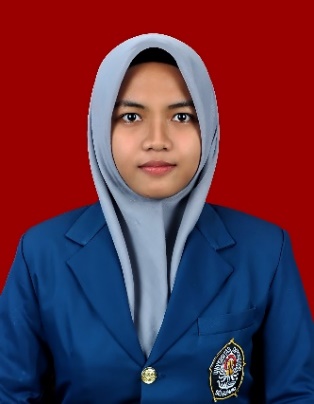 	Nama		: Nais Larasati	TTL		: Sukoharjo, 10 Januari 2000Riwayat Pendidikan	2005-2011	SD Negeri Wirogunan 1	2011-2014	SMP Negeri 3 Kartasura	2014-2017	SMA Negeri 1 Kartasura	2017-2021 Universitas Diponegoro SemarangPengalaman Kepanitiaan2018	Sie Acara Original Event Japan in Indonesia (ORENJI)Pengalaman Magang2019	Start Up Seputar FIB Universitas DiponegoroBahasa InggrisBahasa JepangX写真を撮ることを職業とする人。写真家。また、一般に、カメラで撮影する人。「アマチュアカメラマン」‘Shashin o toru koto o shokugyō to suru hito. Shashin-ka. Mata, ippan ni, kamera de satsuei suru hito. [Amachuakameraman].’‘Seseorang yang berprofesi memotret. Juru potret. Juga, pada umumnya, orang yang memotret dengan kamera. [Cameraman amatir]A person who operates a camera when films or televisions programmes are being made‘seseorang yang mengoperasikan kamera dalam proses pembuatan film atau program televisi’映画・テレビなどの撮影技師。‘Eiga, terebi nado no satsuei gishi.’‘Operator kamera untuk film dan televisi’Bahasa InggrisBahasa JepangX男優と女優が、二人でいる場面‘Dan’yū to joyū ga, futari de iru bamen’‘aktor dan aktris dalam satu adegan’A camera shot of two person.Foto dua orang.（男女が）二人で写っている写真 ‘(danjo ga) futari de utsutteiru shashin’‘Foto dua orang (laki-laki dan perempuan)’X有料電話サービスのー。互いに見知らぬ男女が一対一出会話をするもの。‘yūryōdenwa sābisu no ichi. Tagaini mishiranu danjo ga ichitaiichi de kaiwa o surumono. Tsūshottodaiyaru.’‘Salah satu layanan telepon umum. Pria dan wanita yang tidak saling kenal melakukan percakapan satu lawan satu.’Bahasa InggrisBahasa JepangA computer that is used mainly by people at home rather than by large organizations‘Komputer yang umumnya digunakan oleh orang-orang di rumah daripada organisasi besar’個人いよって占有されて使用されるコンピュータのことである‘Kojin niyotte senyūsarete shiyoūsareru konpyūta no kotodearu’‘Komputer yang digunakan  oleh perorangan’X形状により、机上にぢスプレイを設置して利用するデスクトップパソコンと、落ち運びが可能であるように小型化、一体化されたノートパソコンとに大別することができる‘Keijō ni yori, kijō ni disupurei o secchishite riyōsuru desukutoppu pasokon to, mochihakobi ga kanō dearu younikogata-ka, ittaika sareta nōtopasokon to ni taibetsusuru koto ga dekiru’‘Tergantung pada bentuknya, secara kasar dapat dibagi menjadi computer pribadi desktop yang digunakan dengan memasang layar di atas meja dan komputer pribadi notebook yang mini dan terintegritas sehingga dapat dibawa-bawa’Bahasa InggrisBahasa JepangX二人の組み合わせ。‘Futari no kumiawase.’‘Perpaduan dua orang.’The mixture you get when two or more things are combined.‘Campuran yang didapatkan ketika dua hal atau lebih digabungkan.’革とズック、または色の違う革を組み合わせて作った靴。‘Kawa to zukku, matawa iro no chigau kawa o kumiawasete tsukutta kutsu.’‘Sepatu yang terbuat dari kulit dan kanvas, atau kombinasi warna kulit yang berbeda.Bahasa InggrisBahasa JepangThe state of being related to someone or something else‘Keadaan terkait dengan seseorang atau sesuatu’XThe act of joining or being joined to something else, or the part or process that makes this possible‘Tindakan menghubungkan atau dihubungkan dengan sesuatu yang lain, atau bagian atau proses yang memungkinkan hal ini’XThe people you know and who can help you‘Seseorang yang dikenal dan dapat membantu’物事をうまく運ぶのに役に立つ親しい関係。‘Monogoto o umaku hakobu noni yakunitatsu shitashī kankei.’‘Sebuah hubungan dekat yang akan membantu untuk membawa hal-hal dengan baik.’Bahasa InggrisBahasa JepangTo forgive someone and be friendly with them again after an argument or disagreement ‘memaafkan seseorang dan bersikap ramah dengan mereka lagi setelah pertengkaran atau ketidaksepakatan’XColoured substances used on your face to improve or change your appearance ‘Zat berwarna yang digunakan pada wajah untuk memperbaiki atau mengubah penampilan.化粧。特に、俳優が扮装のためにする部隊化粧。Keshō. Tokuni, haiyū ga funsō no tamenisuru butaigeshō.‘Kosmetik. Secara khusus, tata rias yang dilakukan oleh aktor untuk penampilan di panggung’Bahasa InggrisBahasa JepangThe act of organizing a company, business, or system in a new way to make it operate more effectively‘Tindakan mengatur perusahaan, bisnis, atau sistem dengan cara baru untuk membuatnya beroperasi lebih efektif’主に企業の大規模な人員削減　・　整理解雇を指して用いられる表現。Omoni kigyō no daikibōna jin’in sakugen ∙ seiri kaiko o sashite mochiirareruhyōgen‘Ungkapan yang digunakan untuk merujuk pada pengurangan personel dalam skala besar di perusahaan. Ungkapan yang merujuk pada pemecatan’The act of arranging to make debt payments in a different way or at a later time than was originally agreed‘Tindakan mengatur untuk melakukan pembayaran hutang dengan cara yang berbeda pada waktu yang lebih lama dari yang disepakati semula’XBahasa InggrisBahasa JepangA machine for drying something‘Mesin untuk mengeringkan sesuatu’熱風を送って、濡れた髪を乾かし形を整える電気器具。ドライヤー。‘Neppū o okutte, nureta kami o kawakashi katachi o totonoeru denki kigu. Doraiyā. ‘alat listrik yang mengirimkan udara panas untuk mengeringkan dan membentuk rambut yang basah. Pengering rambut.’Bahasa InggrisBahasa JepangA piece of equipment with several moving parts that uses power to do a particular type of work‘Sebuah peralatan dengan beberapa bagian yang digerakkan dengan daya untuk melakukan jenis pekerjaan tertentu. 布・紙・革などを縫い合わせたり、刺繡したりするのに使う機械。‘Nuno ∙ kami ∙ kawa nado o nuiawasetari, shishūshitarisuru noni tsukau kikai’‘Mesin yang digunakan untuk menjahit kain, kertas, juga kulit’Bahasa InggrisBahasa JepangDoing the work of two or more usually separate parts‘Melakukan dua pekerjaan atau lebih, biasanya bagian yang terpisah.’XXオーバーオールーやつなぎなど、上下がひと続きになった服。‘Ōbāōru ya tsunagi nado, jōge ga hitotsudzuki ni natta fuku’‘Pakaian dengan bagian atas dan bawah yang bersambung, seperti overall dan terusan.X複数の繋ぎを一体化させた装置。‘Fukusū no kiki o ittaikasaseta sōchi.‘Perangkat yang mengintegrasikan beberapa device’Bahasa InggrisBahasa JepangX出演料。契約料。‘Shutshuen-ryō. Keiyaku-ryō.’‘Upah setelah tampil. Biaya kontrak’A promise that something will be done or will happen, especially a written promise by a company to repair or change a product that develops a fault within a particular period of time‘Janji bahwa sesuatu akan dilakukan atau akan terjadi, khususnya janji tertulis suatu perusahaan untuk memperbaiki atau mengubah produk yang mengembangkan kesalahan dalam periode waktu tertentuXBahasa InggrisBahasa JepangA person belonging to a race of Scandinavian people who travelled by sea and attacked parts of northern and shouter Europe between the 8th and 11th centuries, often staying to live in places they travelled to ‘Seseorang yang termasuk dalam ras Skandinavia yang melakukan perjalanan melalui laut dan menyerang bagian utara dan selatan Eropa antara abad ke-8 dan ke-11, sering kali tinggal di tempat yang mereka kunjungi.XX多種の料理を1か所に置き、各自が取り分けて食べる形式の料理。一定料金で客にたべほうだいにさせるものとして、スウェーデンのスモーガスボードの様式を取り入れ、日本のれすとらんが命名。‘Tashu no ryōri o 1-kasho ni oki, kakuji ga toriwakete taberu keishiki no ryōri. Ittei ryōkin de kyakuni tabehōdai ni saseru mono toshite, suu~ēden no sumōgasubōdo no yōshiki o toriire, nihon no resutoran ga meimei.’‘Jenis makanan dimana berbagai hidangan ditempatkan di satu tempat dan setiap orang memakannya secara terpisah. Dinamakan oleh sebuah restoran Jepang yang mengadopsi gaya Smörgåsboard Swedia untuk memungkinkan pelanggan makan sebanyak yang mereka inginkan dengan biaya yang telah ditetapkan.’Bahasa InggrisBahasa JepangA very large, expensive house‘Rumah yang sangat besar dan mahal’XX中高層の集合住宅。ふつう、分譲形式のものをいう。‘Chūkōsō no shūgō jūtaku. Futsū, bunjō keishiki no mono o iu.’‘komplek perumahan tingkat menengah yang tinggi. Umumnya tipe kondominium.’Bahasa InggrisBahasa Jepang(Someone who has) a natural ability to be good at something, especially without being taught.‘(Seseorang yang memiliki) kemampuan alami untuk menjadi ahli dalam sesuatu tanpa diajari.’XX芸能人。特に、テレビ・ラジオ番組に出演する歌手・俳優・司会者や文化人など。‘Geinōjin. Tokuni, terebi rajio bangumi ni shutsuensuru kashu, haiyū, shikaisha ya bunkabito nado.’‘Penghibur. Khususnya, penyanyi, actor, moderator dan tokoh budaya yang tampil di program TV dan radio.’Bahasa InggrisBahasa JepangA warm often waterproof, jacket or coat with a hood, often one with fur around it.‘Jaket atau mantel yang hangat dan kedap air dengan tudung yang dilengkapi dengan bulu di sekelilingnya.’XXアノラックヤッケなど、フード付き防寒防風用上着の総称。‘Anorakku, yakke nado, fūdotsuki bōkan bōfūyō uwagi no shōshō.’‘Istilah untuk atasan dengan tudung kepala yang melindungi dari dingin dan angin seperti anorak dan jaket dengan tudung.’Bahasa InggrisBahasa JepangA person who teaches skills to people or animals and prepares them for job, activity, or sport.‘Seseorang yang mengajarkan keterampilan kepada orang atau hewan dan mempersiapkan mereka untuk pekerjaan, aktivitas atau olahraga.’XX運動選手が体を冷やさないために切る、練習用の上着。スエットシャツ。‘Undō senshu ga karada o hiyasanai tameni kiru, renshūyoū no uwagi. Suettoshatsu.’‘Jaket latihan yang dikenakan oleh para atlet untuk menjaga tubuh mereka tetap dingin. Sweatshirt.’Bahasa InggrisBahasa JepangIntellegent, or able to think quickly or intelligently in difficult situations‘Cerdas, mampu berpikir cepat atau cerdas dalam situasi sulit.’XX体つきや物の形がすらりとして格好がよいさま。‘Karadatsuki ya mono no katachi ga surari toshite kakkō ga yoi sama.’‘Bentuk tubuh yang ramping dan bagus.’Bahasa InggrisBahasa JepangA treatment for the hands that involves making the skin feel softer and making the nails look better by cutting, smoothing, and painting them.‘Perawatan untuk tangan yang membuat kulit terasa lebih lembut dan membuat kuku terlihat lebih bagus dengan memotong, menghaluskan dan mengecatnya.XX指の爪におしゃれのために塗る塗料。‘Yubi no tsume ni oshare no tameni nuru toryō’‘Cat yang diaplikasikan pada kuku untuk fashion’Bahasa InggrisBahasa Jepang‘To go into or through something, making a hole in it using a sharp point’‘Untuk menuju atau melalui sesuatu, membuat lubang menggunakan ujung yang tajam.’XX耳旅に小さな穴をあけてつける型の耳飾り。‘Mimitabi ni chīsana ana o akete tsukeru kata no mimikazari.’‘Anting yang dipasang dengan cara membuat lubang kecil di daun telinga’Bahasa InggrisBahasa Jepang‘A large box-shaped device that is used to cook and heat food, either by putting the food inside or by putting it on the top.’‘Perangkat berbentuk kotak besar yang digunakan untuk memasak dan memanaskan makanan, baik dengan meletakkan makanan di dalam atau di atasnya.’XX石炭・石油・ガス・電気などを用いた室内用暖房器具。‘Sekitan sekiyu gasu denki nado o mochiita shitsunaiyō danbō kigu.’‘Peralatan pemanas dalam ruangan yang menggunakan batu bara, minyak, gas, dan listrik.’Bahasa InggrisBahasa JepangA machine that mix substances‘Mesin untuk mencampur bahan-bahan.’XX登場の容器の底に取り付けた刃を小型モーターで回転し、果実 ・ 野菜などを細かく砕いてジュースにする電気器具。‘Tōjō no yōki no soko ni toritsuketa ha o kogata mōtā de kaitenshi, kajitsu yasai nado o komakaku kudaite jūsu ni suru denkikigu.’‘Alat listrik yang menggunakan motor kecil untuk memutar pisau yang menempel di dasar wadah berbentuk tabung untuk menghancurkan buah dan sayuran menjadi jus.’Bahasa InggrisBahasa JepangX給料で生活する人。月給取り。勤め人。‘Kyūryō de seikatsusuru hito. Gekkyū-tori. Tsutomenin.’‘Seseorang yang hidup dengan gaji. Karyawan yang digaji. Pekerja kantoran.’Bahasa InggrisBahasa JepangX肌と肌との触れ合い。また、それによる心の交流。‘Hada to hada tono fureai. Mata, sore ni yoru kokoronokōryū’‘Kontak kulit dengan kulit. Selain itu, pertukaran perasaan.’Bahasa InggrisBahasa JepangX鍵を束ねて携帯するための道具。‘kagi o tabanete keitaisurutame no dōgu’‘Sebuah alat untuk menggabungkan kunci’Bahasa InggrisBahasa JepangX女性のバスト・ウエスト・ヒップのサイズ。‘Josei no Basuto, uesuto, hippo no saizu.’‘Ukuran payudara, pinggang dan pinggul wanita.’Bahasa InggrisBahasa JepangX袖のない洋服。袖なし。スリーブレス。‘Sode no nai yōfuku. Sodenashi. Suriīburesu.’‘Pakaian tanpa lengan. Tidak berlengan. Sleeve-less.’Bahasa InggrisBahasa JepangX同じことの繰り返しで代りばえのしないこと。‘Onaji koto no kurikaeshi de kawariba e no shinai koto.’‘Jangan menggantinya dengan mengulangi hal yang sama.’Bahasa InggrisBahasa JepangX屋根のない自動車。また、折り畳み式幌のついた自動車。‘Yane no nai jidōsha. Mata, oritatamishiki no horo no tsuita jidōsha.’‘Mobil tanpa atap. Juga, mobil dengan kap yang dapat dilipat.’Bahasa InggrisBahasa IndonesiaX注文して作ったもの。誂え品。特に、注文服。‘Chūmonshite tsukutta mono. Atsuraehin. Tokuni, chūmonfuku.’‘Dibuat berdasarkan pesanan. Produk yang dibuat sesuai pesanan. Khususnya, baju custom.’Bahasa InggrisBahasa JepangXキリスト教の教会の入り口から祭壇につながる中央通路。結婚式の時、花嫁とその父親がここを通って入場する。‘Kirisutokyō no kyōkai no iriguchi kara saidan ni tsunagaru chūō tsūro. Kekkonshiki no toki, hanayome to chichioya ga koko o kayotte nyūjōsuru.’‘Sebuah bagian tengah yang mengarah dari pintu masuk gereja Kristen ke altar. Di pesta pernikahan, pengantin wanita dan ayahnya masuk lewat sini.’Bahasa InggrisBahasa JepangX四月末から五月初めにかけての、一年中で一番休日の多い週。‘Yon gatsumatsu kara gogatsu hajimeni kaketeno, ichinenjū de ichiban kyūjitsu no ōi shū.’‘Minggu dengan hari libur terbanyak dalam setahun, dari akhir April hingga awal Mei.’Bahasa InggrisBahasa JepangXブラウスなどの上に着る、チョッキとスカートが一続きになった形の婦人服。‘Burausu nado no ue ni kiru, chokki to sukāto to ga hitotsudzuki ni natta katachi no fujinfuku.’‘Pakaian wanita dengan rompi dan rok yang dikenakan di atas blus.’Bahasa InggrisBahasa JepangX壁などにある電機プラグの差込口、またはそこに差込むプラグ。‘Kabe nado ni aru denki puragu no sashikomiguchi, matawa soko ni sakomu puragu.’‘Stopkontak steker listrik di dinding, atau steker yang dicolokkan.’Bahasa InggrisBahasa JepangX個人同士の出会いと交流の場を提供するアプリ。婚活∙恋人∙や友達探し∙就職活動など、様々な目的のものがある。‘Kojin dōshi no deai kōryū no ba o teikyōsuru apuri. Konkatsu, koibito ya tomodachi sagashi, shūshoku katsudō nado, samazamana mokuteki no mono ga aru.’‘Sebuah aplikasi yang menyediakan tempat bagi individu untuk bertemu dan berinteraksi satu sama lain. Ada berbagai tujuan seperti pernikahan, Mencari kekasih dan teman, berburu pekerjaan dan lain-lain.Bahasa InggrisBahasa JepangX自分の恋を自分で決定できず、母親に固着し、いつまでも支配されている心的傾向。母親に最高の価値をおき、愛の対象にも母親に似た情勢を選ぶとされる。転じて、乳離れのできていない男性のことをも言う。‘Jibun no kōi o jibun de kettei dekizu, hahaoya ni kochakushi, itsumademo shihaisareteiru shinteki keikō. Hahaoya ni saikō no kachi o oki, ai no taishō ni mo hahaoya ni nita josei o erabu to sareru. Tanjite, chibanare no dekiteinai no koto o mo iu.’‘Kecenderungan mental yang tidak dapat memutuskan tindakannya sendiri, melekat pada ibu, dan dikendalikan selamanya. Dikatakan bahwa dia meberikan nilai tertinggi kepada ibunya dan memilih wanita yang mirip ibunya sebagai objek cinta. Dengan kata lain, mengacu pada seorang pria yang  belum disapih.’Bahasa inggrisBahasa JepangA piece of clothing made of very thin material that tightly covers the feet, legs, and lower part of the body below the waist, often worn under skirts and dress‘Sepotong pakaian yang terbuat dari bahan yang sangat tipis yang menutupi kaki, tungkai, dan bagian bawah tubuh di bawah pinggang dengan rapat, sering dikenakan di bawah rok dan gaun.’タイツ型のストキング。パンスト。‘Taitsugata no sutokingku. Pantyhose.’‘Stoking yang ketat. Pantyhose.’Bahasa InggrisBahasa JepangUnacceptable physical contact, comments about sex, etc., usually happening at work, that a person finds annoying and offensive.‘Kontak fisik yang tidak dapat diterima, komentar tentang seks, dan lain-lain, biasanya terjadi di tempat kerja, seseorang yang menjengkelkan dan menyinggung.’性的嫌がらせ。特に、職場や学校などで行われる性的・差別的な言動をいう。‘Seiteki iyagarase. Tokuni, shokuba ya gakkō nado de okonawareru seiteki sabetsutekina gendō o iu.’‘Pelecehan seksual. Mengacu pada perilaku seksual dan diskriminatif yang terjadi di tempat kerja atau sekolah.’Bahasa InggrisBahasa JepangA machine that cools and dries air.‘Sebuah mesin yang mendinginkan dan mengeringkan udara.’エアコンヂショニングを行う装置。‘Eakondishoningu o okonau sochi.’‘Sebuah perangkat untuk mengkondisikan udara.’Bahasa InggrisBahasa JepangA ring, usually with a precious stone in it, that you give someone as a formal sign that you have decided to get married.‘Cincin, biasanya dengan batu mulia yang diberikan kepada seseorang sebagai tanda resmi bahwa telah memutuskan untuk menikah.’婚約指輪。婚約のしるしとして、通常、男性から情勢に贈る。‘Konyaku yubiwa. Konyaku no shirushi toshite, tsūjō, dansei kara josei ni okuru.’‘Cincin pertunangan. Biasanya diberikan oleh seorang pria kepada wanita sebagai tanda pertunangan.’Bahasa InggrisBahasa JepangThe practice of an employee working at their home, or in some other place that is not an organization’s usual place of business.‘Seorang karyawan yang bekerja di rumah, atau di tempat lain yang bukan merupakan tempat biasanya organisasi tersebut melakukan bisnis.’リモートワークとは、会社から離れた場所で働くという意味のこと。‘Rimōtowāku to wa, kaisha kara hanarete basho de hataraku to iu imi no koto.’Rimo-towa-ku berarti bekerja jarak jauh dari perusahaan.Bahasa InggrisBahasa JepangA large shop which sells most types of food and other goods needed in the home.‘Toko besar yang menjual berbagai jenis makanan dan barang-barang lain dibutuhkan di rumah.’セルフサービス方式で、食料品を中心に日用雑貨・衣料品などの家庭用品について、大量・廉価販売を行うお規模小売店。‘Serufusābisu hōshiki de, shokuryōhin o chūshin ni nichiyō zakka iryō-hin nado no katei yōhin nitsuite, tairyō renka hanbai o okonau ōkibo kouri-ten.’‘Toko eceran skala besar yang menjual makanan, kebutuhan sehari-hari, pakaian, dan barang kebutuhan rumah tangga lainnya dalam jumlah banyak dan harga murah melalui sistem selfservice (melayani diri sendiri).’Bahasa InggrisBahasa JepangAny of several soft, creamy frozen dessert, such as ice cream and frozen yogurt, dispensed from a machine at the point of sale.‘Salah satu dari beberapa makanan penutup beku yang lembut seperti es krim atau yogurt beku yang dikeluarkan dari mesin di tempat penjualan.’あまり温度を下げず、柔らかく作ったアイスクリーム。ソフトアイスクリー。‘Es krim yang lembut dan dibuat tanpa menurunkan suhu terlalu banyak. Es krim lembut.’Bahasa InggrisBahasa JepangA large shop divided into several different parts, each of which sells different things.‘Sebuah toko besar yang dibagi menjadi beberapa bagian yang berbeda, masing-masing bagian menjual barang yang berbeda.’衣食住の全般にわたる多種類の商品を陳列し、主として対目販売を行う、お規模な小売店。百貨店。‘Ishokujū no zenpan ni wataru tashurui no shōhin o chinretsushi, shutoshite taimen hanbai o okonau, ōkibona kouriten. Hyakatten.’‘Toko ritel skala besar yang menampilkan berbagai macam produk, termasuk pakaian, makanan, dan tempat tinggal, dan menjualnya secara tatap muka. Toko serba ada.’Bahasa InggrisBahasa JepangA device shaped like a box with a screen that receives electrical signals and changes them into moving images and sound, or the method or business of sending images and sound by electrical signals.‘Perangkat berbentuk kotak dengan layer yang menerima sinyal listrik dan mengubahnya menjadi gambar bergerak dan suara, atau metode pengiriman gambar dan suara melalui sinyal listrik.’動く画像を電気信号に変えて離れた地点に送り、それを映像に再現する通信方式。‘Ugokugazō o denki shingō ni kaete hanareta chiten ni okuri, sore o eizō ni saigensuru tsūshin hōshiki.’Metode komunikasi yang mengubah gambar bergerak menjadi sinyal listrik dan mengirimkannya ke titik yang jauh, mereproduksinya sebagai gambar.’Bahasa InggrisBahasa JepangA flat metal pan with a long handle, used for frying food.‘Wajan logam datar dengan pegangan panjang, digunakan untuk menggoreng makanan.’炒め物・揚げ物などに用いる、浅く手柄のついた鍋。‘Itamemono agemono nado ni mochiiru, asakute gara no tsuita nabe.’‘Panci dangkal dengan pegangan yang digunakan untuk menumis dan menggoreng makanan.’Bahasa InggrisBahasa JepangA desk near the entrance to a hotel, office building, etc. where people go when they arrive and where they can get information, etc.‘Meja di dekat pintu masuk hotel, Gedung perkantoran, dan lain-lain, tempat orang pergi ketika mereka tiba dan tempat dimana mereka bisa mendapatkan informasi.’ホテルなどの受付。‘Hoteru nado no uketsuke.’‘Meja resepsionis seperti di hotel.’Bahasa InggrisBahasa JepangAn electrical device that makes sounds louder.‘Perangkat listrik yang membuat suara menjadi lebih keras.’増幅器。‘Zōfukuki.’‘Amplifier.’Bahasa InggrisBahasa JepangA formal arrangement to meet or visit someone at a particular time and place.‘Pengaturan formal untuk bertemu atau mengunjungi seseorang pada waktu dan tempat tertentu.’面会の約束。予約。‘Menkai no yakusoku. Yoyaku.’Janji kunjungan. Reservasi.Bahasa InggrisBahasa JepangThe situation of two or more people working together to create or achieve the same thing.‘Situasi dimana dua orang atau lebih bekerja sama untuk menciptakan atau mencapai hal yang sama.’異なる分野の人や団体が協力して製作すること。‘Konotaru bunya no hito ya dentai ga kyōryokushite seisakusuru koto.’‘Kerja sama antar orang dari berbagai organisasi atau bidang.’Bahasa InggrisBahasa JepangA shop that sells food, drinks, etc. and is usually open until late.‘Toko yang menjual makanan, minuman, dan lain-lain, biasanya buka hingga larut malam.’食料品・日用品を中心に扱う小型スーパー。受託地に近接、弔辞金偉業などの便利さを提供するのが特徴。‘Shokuryōhin, nichiyōhin o chūshin ni atsukau kogata sūpā. Jūtakuchi ni kinsetsu, chōjikan eigyō nado no benrisa o teikyōsuru no ga tokuchō.’‘Supermarket kecil yang menjual makanan dan kebutuhan sehari-hari, ditandai dengan letaknya yang dekat dengan area pemukiman, jam operasional yang panjang dan fitur-fitur lainnya.’Bahasa InggrisBahasa JepangAn action or decision that is wrong or produces a result that is not correct or not intended.‘Tindakan atau keputusan yang salah atau menghasilkan sesuatu yang tidak benar atau tidak dimaksudkan.’誤ること。間違えること。失敗。‘Ayamaru koto. Machigaeru koto. Shippai.’‘Berbuat kesalahan. Berbuat kesalahan. Kegagalan.’Bahasa InggrisBahasa JepangThe large system of connected computers around the world that allows people to share information and communicate with each other.‘Sistem besar computer yang terhubung di seluruh dunia yang memungkinkan orang untuk berbagi informasi dan berkomunikasi satu sama lain.’個々のコンピューターネットワークを相互に結んで、世界的規模で電子メールなどのサービスを行えるようにした、ネットワークの集合体。Koko no konpyūtānettowāku o sōgo ni musunde, sekaiteki kibo de denshi mēru ya dētabēsu nado no sābisu o okonaeru yōnishita, nettowāku no shūgōtai.‘Kumpulan jaringan yang menghubungkan jaringan komputer individu satu sama lain untuk menyediakan layanan seperti email dan database dalam skala global.’Bahasa InggrisBahasa JepangA small, round container, often with a handle, used for drinking tea, coffee, etc.‘Wadah bulat kecil dengan pegangan, digunakan untuk minum teh, kopi, dan lain-lain.’取っ手の付いた円筒型の茶碗。‘Totte no tsuita entōgata no chawan.’‘Mangkuk silinder dengan pegangan.’Bahasa InggrisBahasa JepangTrousers made of denim that are worn informally.‘Celana panjang yang terbuat dari denim dan dikenakan secara informal.’ジーンズで作ったラフな感じのズボン。‘Celana kasar berbahan denim.’Bahasa InggrisBahasa JepangA container for liquids, usually made of glass or plastic, with a narrow neck.‘Wadah untuk cairan, biasanya terbuat dari kaca atau plastik dengan bagian leher sempit.’PET (ポリエチレンテレフタレート)制の瓶。軽くて割れにくく、プラスチックに比べてガズを通しにくい。ジュースや醬油などの容器として用いられる。‘Petto sei no bin. Karukute ware nikuku, purasuchikku ni kurabete gasu o tōshi nikui. Jūsu ya shōyu nado no yōki toshite mochiirareru.’Botol yang terbuat dari PET. Ringan dan tidak mudah retak, dan lebih sulit mengeluarkan gas daripada plastik. Digunakan sebagai wadah minuman dan kecap.